招 标 文 件项目名称：成都七中英才学校2021年木质设备采购项目项目编号：成华政采（2021）A0003号成都市成华区教育技术装备管理服务中心 成都市成华区政府采购中心 共同编制二〇二一年六月	
目 录投标邀请成都市成华区政府采购中心(以下简称“采购中心”)受成都市成华区教育技术装备管理服务中心委托拟对成都七中英才学校2021年木质设备采购项目进行国内公开招标，兹邀请符合本次招标要求的供应商参加投标。项目编号：成华政采（2021）A0003号   （采购项目编号：采购项目编号以四川省政府采购网采购公告中的项目编号为准）项目名称：成都七中英才学校2021年木质设备采购项目资金来源、预算金额及最高限价：财政性资金，政府采购实施计划备案表号：(2021)0496号。预算品目：A069901办公家具；预算金额：173.458万元；最高限价：173.458万元。 招标项目简介投标人必须对所有货物及服务内容进行投标，并响应本招标文件要求。详细的技术、服务、商务及其他要求见第4章。供应商参加本次政府采购活动应具备的条件（一）符合《中华人民共和国政府采购法》第二十二条第一款规定的条件；（二）本项目为专门面向中小企业采购项目，供应商提供的货物应全部由符合政策要求的中小企业制造；（说明：监狱企业、残疾人福利性单位视同小型、微型企业）（三）在中华人民共和国境内依法登记注册，并有效存续具有独立法人资格的供应商；（四）未被列入失信被执行人、重大税收违法案件当事人名单、政府采购严重违法失信行为记录名单； （五）在行贿犯罪信息查询期限内，投标人及其现任法定代表人、主要负责人没有行贿犯罪记录；（六）未处于被行政部门禁止参与政府采购活动的期限内；（七）不属于其他国家相关法律法规规定的禁止参加投标的供应商；（八）本项目不接受联合体投标。招标文件获取时间招标文件获取时间：2021年	6月16日至7月7日。公告期限：2021年6月16日至6月22日。供应商如对招标文件有质疑的，应于公告期限届满之日起七个工作日内以书面形式提出。招标文件获取方式投标人要参加投标，应在成都市公共资源交易服务中心“政府采购云平台”获取采购文件。登录成都市公共资源交易服务中心门户网站（https://www.cdggzy.com/）—用户中心—政府采购云平台—项目采购—获取采购文件—申请获取采购文件。提示：（1）本项目采购文件免费获取。（2）成都市公共资源交易服务中心门户网站上采购公告附件内的采购文件仅供下载阅览使用，投标人只有在“政府采购云平台”完成获取采购文件申请并下载采购文件后才视作依法参与本项目。如未在“政府采购云平台”内完成相关流程，引起的投标无效责任自负。（3）首次登录成都市公共资源交易服务中心门户网站的新用户应先点击“注册新用户”，注册成功后再登录。（4）本项目为电子招标投标项目，投标人参与本项目全过程中凡涉及系统操作请详见《成都市全流程电子化采购系统操作指南——供应商版》（操作指南请登录政府采购云平台后，点击“前台大厅—操作指南—供应商”处下载查看）。招标文件获取地点登录成都市公共资源交易服务中心门户网站（https://www.cdggzy.com/）—用户中心—政府采购云平台获取。投标文件递交截止时间及开标时间(北京时间)、地点、方式（一）投标文件递交截止时间及开标时间：2021年7月8日上午9:30。（二）投标文件递交方式、地点：投标截止时间前，投标人应将加密的投标文件递交至“政府采购云平台”对应项目（包件）。开标地点本项目为不见面开标项目。开标地点为：成都市公共资源交易服务中心“政府采购云平台”。登录成都市公共资源交易服务中心门户网站（https://www.cdggzy.com）—用户中心—政府采购云平台。本项目只接受投标人加密并递交至“政府采购云平台”的投标文件。政采信用担保融资参加本次招标活动中标的中小企业无需提供财产抵押或第三方担保，凭借政府采购合同可向融资机构申请融资。具体内容详见招标文件附件《成都市财政局中国人民银行成都分行营业管理部关于印发〈成都市中小企业政府采购信用融资暂行办法〉和〈成都市级支持中小企业政府采购信用融资实施方案〉的通知》（成财采[2019]17号）和成都市成华区财政局关于印发《成华区支持中小企业政府采购信用融资实施方案》的通知（成华财〔2019〕68号）和成都市成华区财政局关于公布成华区开展政府采购信用融资业务银行名单（第二批）的通知。本投标邀请在“四川政府采购网”和“成都市公共资源交易服务中心”网站上以公告形式发布联系方式成都市成华区教育技术装备管理服务中心地  址：成都市成华区建设南新路59号联系人：敬老师联系电话：028-84350716成都市成华区政府采购中心地  址：成都市一环路东三段119号703室联系人：林老师、李老师联系电话：028-83273428技术支持电话：4008817190集中采购监督机构：成都市成华区财政局地 址：成都市一环路东三段148号联系人：杨老师联系电话：028-84356267投标人须知 投标人须知前附表总则适用范围一、本招标文件仅适用于本次公开招标采购项目。二、本招标文件的最终解释权由采购人或采购中心享有。招标文件中供应商参加本次政府采购活动应当具备的条件、招标项目技术、服务、商务及其他要求以及评标细则及标准由采购人负责解释。除上述招标文件内容，其他内容由采购中心负责解释。有关定义“采购人”和“甲方”系指依法进行政府采购的成都市成华区各街道办事处、区级各部门、事业单位。本次招标的采购人是成都市成华区教育技术装备管理服务中心。“集中采购机构”系指根据采购人的委托依法办理招标事宜的采购机构。本次招标的集中采购机构是成都市成华区政府采购中心，为本次招标采购项目活动的组织方。“投标人”系指在系统中成功提交《采购文件获取登记表》拟参加投标和向采购人提供货物及服务的供应商。本招标文件各部分规定的期间以时、日、月、年计算。期间开始的时和日，不计算在期间内，而从次日开始计算。期间届满的最后一天是节假日的，以节假日后的第一日为期间届满的日期。本招标文件各部分规定的“以上”、“以下”、“内”、“以内”，包括本数；所称的“不足”，不包括本数。不见面开标是指，采购中心依托政府采购云平台组织开标活动，供应商在线参与开标的一种开标组织形式。重大违法记录是指供应商因违法经营受到刑事处罚或者责令停产停业、吊销许可证或者执照、较大数额罚款等行政处罚。合格的投标人合格的投标人应具备以下条件：本招标文件“投标邀请”第五条规定的条件；按照招标文件“投标邀请”中第六、七、八条规定获取了招标文件。投标费用投标人应自行承担参加投标的全部费用。无论投标的结果如何，招标人对上述费用不承担任何责任和义务。充分、公平竞争保障措施一、单位负责人为同一人或者存在直接控股、管理关系的不同供应商，不得参加同一项目的投标。二、为采购项目提供整体设计、规范编制或者项目管理、监理、检测等服务的供应商，不得再参加该采购项目的其他采购活动。供应商为采购人、采购代理机构在确定采购需求、编制采购文件过程中提供咨询论证，其提供的咨询论证意见成为采购文件中规定的供应商资格条件、技术服务商务要求、评审因素和标准、政府采购合同等实质性内容条款的，视同为采购项目提供规范编制。（说明：无供应商为本项目提供整体设计、规范编制或者项目管理、监理、检测等服务）三、本项目核心产品为多功能会议椅2、看台椅、合班教室桌椅。提供任一核心产品品牌相同且通过资格检查和符合性检查的不同投标人参加同一项目投标的，按一家投标人计算，评审后得分最高的投标人获得中标候选人推荐资格；评审得分相同的，报价最低的投标人获得中标候选人推荐资格；评审得分相同且报价相同的，由评标委员会采取随机抽取的方式确定一个投标人获得中标候选人推荐资格。招标文件招标文件的构成招标文件是供应商准备投标文件和参加投标的依据，同时也是评标的重要依据。招标文件用以阐明招标项目所需的资质、技术、服务及报价等要求、招标投标程序、有关规定和注意事项以及合同主要条款等。本招标文件包括以下内容：投标邀请；投标人须知；投标文件格式；招标项目技术、服务、商务及其他要求；资格性审查；评标办法；拟签订的合同文本。投标人应认真阅读和充分理解招标文件中所有的事项、格式条款和规范要求。投标人没有对招标文件全面做出实质性响应所产生的风险由投标人承担。招标文件的澄清和修改在投标截止时间前，采购人或者采购中心可以对已发出的招标文件进行必要的澄清或者修改。澄清或者修改的内容，采购中心将在“四川政府采购网”和“成都市公共资源交易服务中心”网站上发布澄清公告，同时通过政府采购云平台将澄清或者修改的内容告知所有在系统中成功获取招标文件的潜在投标人（投标人通过账号或CA证书登录政府采购云平台查看）。该澄清或者修改的内容为招标文件的组成部分。澄清或者修改的内容可能影响投标文件编制的，采购中心应当在投标截止时间至少15日前，通过云平台通知所有获取招标文件的潜在投标人；不足15日的，采购人或采购中心应当顺延提交投标文件的截止时间。投标文件投标文件的语言投标人提交的投标文件以及投标人与采购人或采购中心就有关投标的所有来往书面文件均须使用中文，投标文件中所附或引用的外文资料，应翻译成中文附在相关外文资料后面。（说明：投标人的法定代表人为外籍人士的，则法定代表人的签字和护照除外）。对不同文字文本投标文件的解释发生异议的，以中文文本为准。若投标人投标文件中提供的外文资料未翻译成中文，则评标委员会可将其视为无效材料。 计量单位除招标文件中另有规定外，本次采购项目所有合同项下的投标均采用国家法定的计量单位。投标货币本次招标项目的投标均以人民币报价。联合体投标本次政府采购活动不接受联合体投标。知识产权投标人应保证在本项目使用的任何产品和服务（包括部分使用）时，不会产生因第三方提出侵犯其专利权、商标权或其它知识产权而引起的法律和经济纠纷，如因专利权、商标权或其它知识产权而引起法律和经济纠纷，由投标人承担所有相关责任。采购人享有本项目实施过程中产生的知识成果及知识产权。投标人如拟在项目实施过程中采用自有知识成果，需在投标文件中声明，并提供相关知识产权证明文件。使用该知识成果后，投标人需提供开发接口和开发手册等技术文档，并承诺提供无限期技术支持，采购人享有永久使用权（含采购人委托第三方在该项目后续开发的使用权）。如采用投标人所不拥有的知识产权，则在投标报价中必须包括合法获取该知识产权的相关费用。投标文件的组成投标人应按照招标文件的规定和要求编制投标文件。投标人拟在中标后将中标项目的非主体、非关键性工作交由他人完成的，应当在投标文件中载明。投标人编写的投标文件应包括下列部分：资格响应文件关于投标人资格申明的函；声明；中小企业声明函（说明：投标人投标产品的制造商均为残疾人福利性单位或监狱企业的不需提供）；残疾人福利性单位声明函（说明：投标人投标产品的制造商均为中小企业或监狱企业的不需提供）；投标人应提交的相关资格证明材料：营业执照复印件（正本或副本）或法人证书复印件（正本或副本）；2019或2020会计年度资产负债表复印件（说明：投标人成立时间至递交投标文件截止时间止不足一年的，提供成立后任意时段的资产负债表复印件）；投标人缴纳2020或2021年任意时段的税收的银行电子回单或者行政部门出具的纳税证明或完税证明复印件；采购人对投标人履行合同所必须的设备和专业技术能力无其他特殊要求，投标人具有有效的营业执照或法人证书即可，可不提供其他证明材料；投标人缴纳2020或2021年任意时段的社保的银行电子回单或行政部门出具的社保缴纳证明材料复印件；由省级以上监狱管理局、戒毒管理局（含新疆生产建设兵团）出具的投标产品制造商属于监狱企业的证明文件复印件（说明：投标人投标产品的制造商均为中小企业或残疾人福利性单位的不需提供）；采购人对法律、行政法规规定的其他条件无其他特殊要求，投标人具有有效的营业执照或法人证书即可，可不提供其他证明材料。商务技术响应文件投标函；法定代表人身份证明书；投标人基本情况表；投标产品技术性能、技术参数和配置的详细描述；投标产品综合情况；履约能力；综合实力；实施方案；售后服务保障；承诺函；其他。报价要求响应文件开标一览表（投标报价以投标人在政府采购云平台开标一览表中填写的报价为准。）；二、报价明细表(1.报价明细表中要求填写品牌、规格型号、制造商、进口或国产的，投标人必须载明其投标产品的品牌、规格型号、制造商、进口或国产；2.报价明细以投标人在政府采购云平台报价明细表中填写的为准。)。投标文件格式	投标人应按照招标文件第3章中提供的“投标文件格式”填写相关内容。对于没有格式要求的投标文件由投标人自行编写。投标报价投标人的报价是投标人响应招标项目要求的全部工作内容的价格体现，包括投标人完成本项目所需的一切费用。投标人每种货物及服务内容只允许有一个报价，并且在合同履行过程中是固定不变的，任何有选择或可调整的报价将不予接受，并按无效投标处理。投标文件报价出现前后不一致的，按照下列规定修正：（1）开标现场宣读的投标报价与投标文件中的投标报价不一致的，以投标人在“电子投标辅助制作软件”中填写的投标报价为准；（2）大写金额和小写金额不一致的，以大写金额为准，但大写金额出现文字错误，导致金额无法判断的除外；（3）单价金额小数点或者百分比有明显错位的，应以总价为准，并修改单价；（4）总价金额与按单价汇总金额不一致的，以单价金额计算结果为准。同时出现两种以上不一致的，按照前款规定的顺序修正。修正后的报价经投标人以书面形式通过云平台进行确认，并加盖投标人（法定名称）电子签章，投标人逾时确认的，其投标无效。如遇停电或系统故障等特殊情况，导致系统无法使用的，由投标人按评标委员会的要求进行澄清或者说明。投标保证金本项目不收取投标保证金。投标有效期投标有效期为开标后120天。投标有效期短于此规定期限的或不作响应的，则其投标文件将按无效投标文件处理。特殊情况下，采购人可于投标有效期满之前要求投标人同意延长有效期，要求与答复均应为书面形式。投标人可以拒绝上述要求，其投标保证金不被没收。同意延长投标有效期的投标人不能修改其投标文件，关于投标保证金的有关规定在延长的投标有效期内继续有效。投标文件的制作和签章、加密投标文件应根据招标文件的要求进行制作。（说明：1、招标文件中要求提供复印件证明材料的，包含提供原件的影印件或复印件。2、要求提供复印件的证明材料须清晰可辨。）投标文件制作详情：1、本项目实行电子投标。投标人应先安装“政采云投标客户端”（下载地址1：前往成都市公共资源交易服务中心门户网站—业务办理—下载专区—政府采购下载专区下载“政采云投标客户端”；下载地址2：政府采购云平台—CA管理—绑定CA—下载驱动—“政采云投标客户端”立即下载）。投标人应按招标文件要求，通过“政采云投标客户端”制作、加密并提交投标文件。2、投标文件应加盖投标人（法定名称）电子签章，不得使用投标人专用章（如经济合同章、投标专用章等）或下属单位印章代替。3、投标人应使用本企业CA数字证书对投标文件进行加密。4、招标文件有修改的，投标人须重新下载修改后的招标文件（修改后的招标文件在更正公告中下载），根据修改后的招标文件制作、撤回修改，并递交投标文件。5、使用“政府采购云平台”（含政采云电子交易客户端）需要提前申领CA数字证书及电子签章，请自行前往四川CA、CFCA、天威CA服务点办理，只需办理其中一家CA数字证书及签章（提示：办理时请说明参与成都市政府采购项目）。投标人应及时完成在“政府采购云平台”的CA账号绑定，确保顺利参与电子投标。 投标文件的递交一、投标人应当在投标文件递交截止时间前，将生成的已加密的投标文件成功递交至“政府采购云平台”。二、因招标文件的修改推迟投标截止日期的，投标人按采购中心在“四川政府采购网”和“成都市公共资源交易服务中心”网站上发布的澄清公告中修改的时间递交投标文件，同时通过“政府采购云平台”将澄清或者修改的内容告知所有在系统中成功获取招标文件的潜在投标人。三、投标人应充分考虑递交文件的不可预见因素，未在投标截止时间前完成递交的，在投标截止时间后将无法递交。投标文件的补充、修改在投标截止时间之前，投标人可对已递交的投标文件进行补充、修改。补充或者修改投标文件的，应当先撤回已递交的投标文件，在“政采云投标客户端”补充、修改投标文件并签章、加密后重新递交。撤回投标文件进行补充、修改，在投标截止时间前未重新递交的，视为撤回投标文件。在投标截止时间之后，投标人不得对其递交的投标文件做任何补充、修改。投标文件的撤回在投标截止时间之前，投标人可对已递交的投标文件进行撤回。在投标截止时间之后，投标人不得撤回投标文件。投标文件的解密投标人登录政府采购云平台，点击“项目采购—开标评标”模块，找到对应项目，进入“开标大厅”，等待采购中心开启解密后，进行线上解密。除因市公资交易中心断电、断网、系统故障或其他不可抗力等因素，导致系统无法使用外，投标人在规定的解密时间内，未成功解密的投标文件将视为无效投标文件。开标、资格审查、评标和中标开标及开标程序本项目为不见面开标项目。递交投标文件的投标人不足3家的，不予开标。开标准备工作。投标人需在开标当日、投标截止时间前登录“政府采购云平台”，通过“开标大厅”参与不见面开标。登录成都市公共资源交易服务中心门户网站（https://www.cdggzy.com/）—政府采购云平台—项目采购—开标评标—开标大厅（找到对应项目）。提示：投标人未按时登录不见面开标系统，错过开标解密时间的，由投标人自行承担不利后果。解密投标文件。等待采购中心开启解密后，投标人进行线上解密。开启解密后，投标人应在60分钟内，使用加密该投标文件的CA数字证书在线完成投标文件的解密。除因市公资交易中心断电、断网、系统故障或其他不可抗力等因素，导致系统无法使用外，投标人在规定的解密时间内，未成功解密的投标文件将视为无效投标文件。确认开标记录。解密时间截止或者所有投标人投标文件均完成解密后（以发生在先的时间为准），由“政府采购云平台”系统展示投标人名称、投标文件解密情况、投标报价等唱标内容。如成功解密投标文件的投标人不足三家的，则只展示投标人名称、投标文件解密情况。投标人对开标记录（包含解密情况、投标报价、其他情况等）在规定时间内确认，如未确认，视为认同开标记录。投标人对开标过程和开标记录有疑义，以及认为采购人、采购中心相关工作人员有需要回避的情形的，及时向工作人员提出询问或者回避申请。采购人、采购中心对投标人提出的询问或者回避申请应当及时处理。投标人电脑终端等硬件设备和软件系统配置：投标人电脑终端等硬件设备和软件系统配置应符合电子投标（含不见面开标大厅）投标人电脑终端配置要求并运行正常，投标人承担因未尽职责产生的不利后果。因市公资交易中心断电、断网、系统故障或其他不可抗力等因素导致不见面开标系统无法正常运行的，开标活动中止或延迟，待系统恢复正常后继续进行开标活动。不见面开标过程中，各方主体均应遵守互联网有关规定，不得发表与交易活动无关的言论。资格审查详见招标文件第5章。评标详见招标文件第6章。中标通知书一、中标通知书为采购人签订政府采购合同的依据，是合同的有效组成部分。如果出现政府采购法律法规、规章制度规定的中标无效情形的，将以公告形式宣布发出的中标通知书无效，中标通知书将自动失效，并依法重新确定中标人或者重新开展采购活动。二、中标通知书对采购人和中标人均具有法律效力。中标通知书发出后，采购人改变中标结果，或者中标人无正当理由放弃中标的，应当承担相应的法律责任。三、中标公告在四川政府采购网上公告后，中标供应商自行登录云平台下载中标通知书。签订及履行合同和验收签订合同中标供应商应在中标通知书发出之日起30天内与采购人签订采购合同。因中标人的原因在中标通知书发出之日起30日内未与采购人签订采购合同或者中标人拒绝与采购人签订合同的，采购人可以按照评审报告推荐的中标候选人名单排序，确定下一候选人为中标供应商，也可以重新开展政府采购活动。采购人不得向中标人提出任何不合理的要求，作为签订合同的条件，不得与中标人私下订立背离合同实质性内容的任何协议，所签订的合同不得对招标文件和中标人投标文件作实质性修改。招标文件、投标文件、中标通知书等一切与本项目评标结果有关且经责任主体确认的资料均为合同的有效组成部分。询问或者质疑事项可能影响中标、成交结果的，采购人应当暂停签订合同，已经签订合同的，应当中止履行合同。合同分包和转包合同分包本项目不允许分包。合同转包一、严禁中标供应商将本项目转包。本项目所称转包，是指将本项目转给他人或者将本项目全部肢解以后以分包的名义分别转给他人的行为。 二、中标供应商转包的，视同拒绝履行政府采购合同，将依法追究法律责任。采购人增加合同标的的权利采购合同履行过程中，采购人需要追加与合同标的相同的货物或者服务的，在不改变合同其他条款的前提下，可以与中标人协商签订补充合同，但所有补充合同的采购金额不得超过原合同采购金额的百分之十。履约保证金本项目不收取履约保证金。合同公告采购人应当自政府采购合同签订之日起2个工作日内，在四川政府采购网公告，但政府采购合同中涉及国家秘密、商业秘密的内容除外。合同备案合同签订后，采购人应在七个工作日内按成都市成华区财政局的要求完成合同备案工作。履行合同合同一经签订，双方应严格履行合同规定的义务。在合同履行过程中，如发生合同纠纷，合同双方应按照《中华人民共和国民法典》及合同条款的有关规定进行处理。验收采购人应按照合同以及相关法律法规的要求组织验收。资金支付采购人按财政部门的相关规定及采购合同的约定进行支付。投标纪律要求投标人不得具有的情形投标人参加投标不得有下列情形：有下列情形之一的，视为投标人串通投标：（一）不同投标人的投标文件由同一单位或者个人编制；（二）不同投标人委托同一单位或者个人办理投标事宜；（三）不同投标人的投标文件载明的项目管理成员或者联系人员为同一人；（四）不同投标人的投标文件异常一致或者投标报价呈规律性差异；（五）不同投标人的投标文件相互混装；（六）不同投标人的投标保证金从同一单位或者个人的账户转出；提供虚假材料谋取中标；采取不正当手段诋毁、排挤其他投标人；与采购人或采购中心、其他投标人恶意串通；向采购人或采购中心、评标委员会成员行贿或者提供其他不正当利益；在招标过程中与采购人或采购中心进行协商谈判；中标后无正当理由拒不与采购人签订政府采购合同；未按照采购文件确定的事项签订政府采购合同；将政府采购合同转包或者违规分包；提供假冒伪劣产品；擅自变更、中止或者终止政府采购合同；十二、被列入失信被执行人、重大税收违法案件当事人名单、政府采购严重违法失信行为记录名单。参加政府采购活动前三年内，在经营活动中有重大违法记录；十三、在行贿犯罪信息查询期限内，根据中国裁判文书网（https://wenshu.court.gov.cn）查询结果供应商及其现任法定代表人、主要负责人有行贿犯罪记录；十四、处于被行政部门禁止参与政府采购活动的期限内。十五、拒绝有关部门的监督检查或者向监督检查部门提供虚假情况；十六、法律法规规定的其他情形。投标人有上述情形的，按照规定追究法律责任，具备一至十四条情形之一的，同时将认定投标人投标无效或不确定其为中标人，或者取消中标资格或认定中标无效。保密不得透露有关在系统中成功提交《采购文件获取登记表》的潜在投标人的任何情况。有关投标文件的审查、澄清、评估和比较以及合同授予意向等情况都不得对外透露。回避在政府采购活动中，采购人员（如采购人内部负责采购项目的具体经办工作人员和直接分管采购项目的负责人，以及采购中心负责采购项目的具体经办工作人员和直接分管采购活动的负责人）及相关人员与供应商有下列利害关系之一的，应当回避：（一）参加采购活动前3年内与供应商存在劳动关系；（二）参加采购活动前3年内担任供应商的董事、监事；（三）参加采购活动前3年内是供应商的控股股东或者实际控制人；（四）与供应商的法定代表人或者负责人有夫妻、直系血亲、三代以内旁系血亲或者近姻亲关系；（五）与供应商有其他可能影响政府采购活动公平、公正进行的关系。供应商认为采购人员及相关人员与其他供应商有利害关系的，可以向采购人或者采购代理机构书面提出回避申请，并说明理由。采购人或者采购代理机构应当及时询问被申请回避人员，有利害关系的被申请回避人员应当回避。询问、质疑和投诉询问、质疑、投诉的接收和处理严格按照《中华人民共和国政府采购法》、《中华人民共和国政府采购法实施条例》、《中华人民共和国财政部货物和服务招投标管理办法》（财政部第87号令）和《政府采购质疑和投诉办法》（财政部94号令）的规定办理。供应商询问、质疑的对象（一）供应商对招标文件中供应商参加本次政府采购活动应当具备的条件，招标项目技术、服务、商务及其他要求，评标细则及标准，以及关于资格审查提出询问或质疑的，应通过云平台向采购人提出；（二）供应商对除上述招标文件中的其他内容、采购过程及中标结果（除资格审查）提出询问或质疑的，应通过云平台向采购中心提出。供应商提出的询问，应当明确询问事项，如以书面形式提出的，应由供应商签字并加盖公章。供应商应在法定质疑期内一次性提出针对同一采购程序环节的质疑。供应商提出质疑时应当准备的资料（一）质疑书正本1份；（二）法定代表人授权委托书1份（委托代理人办理质疑事宜的需提供）；（三）营业执照或法人证书复印件1份（加盖公章）；（四）法定代表人身份证复印件1份；（五）委托代理人身份证复印件1份（委托代理人办理质疑事宜的需提供）；（六）针对质疑事项必要的证明材料。供应商对采购人或采购中心的质疑答复不满意，或者采购人、采购中心未在规定期限内作出答复的，供应商可以在答复期满后15个工作日内向同级财政部门提起投诉。中小企业信用担保融资参与本次招标活动中标的中小企业投标人无需提供财产抵押或第三方担保，凭借政府采购合同可向融资机构申请融资。《成都市财政局中国人民银行成都分行营业管理部关于印发〈成都市中小企业政府采购信用融资暂行办法〉和〈成都市级支持中小企业政府采购信用融资实施方案〉的通知》（成财采[2019]17号）和成都市成华区财政局关于印发《成华区支持中小企业政府采购信用融资实施方案》的通知（成华财〔2019〕68号）和成都市成华区财政局关于公布成华区开展政府采购信用融资业务银行名单（第二批）的通知见附件。投标文件格式投标文件封面格式投标文件项目名称：成都七中英才学校2021年木质设备采购项目项目编号：成华政采（2021）A0003号投标人名称：XXXX日       期：20XX年XX月XX日资格响应文件关于投标人资格申明的函致：成都市成华区政府采购中心关于我方对成都七中英才学校2021年木质设备采购项目（项目编号：成华政采（2021）A0003号）的公开招标，提交的下列文件和说明是准确的和真实的。投标人名称及概况：投标人名称：XXXX地址：XXXX      邮编：XXXX传真/电话： XXXX成立日期或注册日期：XXXX法定代表人姓名：XXX开户银行名称：XXXX地址：XXXX账号：XXXX投标人名称：XXXX日    期：20XX年XX月XX日声明致：成都市成华区政府采购中心我单位作为成都七中英才学校2021年木质设备采购项目的投标人，在此郑重声明：一、我单位参加政府采购活动前三年内，在经营活动中（说明：填写“没有”或“有”）重大违法记录。二、我单位（说明：填写“具有”或“不具有”）良好的商业信誉。三、与我单位负责人为同一人或者存在直接控股、管理关系的相关供应商：（说明：填写“无”或“（一）供应商名称１；（二）供应商名称２；（三）……”） 。四、在行贿犯罪信息查询期限内，我单位及我单位现任法定代表人、主要负责人（说明：填写“没有”或“有”）行贿犯罪记录。五、我单位（说明：填写“未列入”或“被列入”）失信被执行人、重大税收违法案件当事人名单。我单位（说明：填写“未列入”或“被列入”）政府采购严重违法失信行为记录名单。六、我单位（说明：填写“未处于”或“处于”）被行政部门禁止参与政府采购活动的期限内。特此声明。投标人名称：XXXX日    期：20XX年XX月XX日说明：1.对声明中第一条的说明：如投标人在参加政府采购活动前三年内，在经营活动中有重大违法记录的，应填写“有”，投标人将被认定投标无效或被取消中标资格；2.对声明中第二条的说明：投标人在参加政府采购活动前，被纳入法院、工商行政管理部门、税务部门、银行认定的失信名单且在有效期内，或者在前三年政府采购合同履约过程中及其他经营活动履约过程中未依法履约被有关部门处罚的，不能认定为具有良好的商业信誉，应填写“不具有”，投标人将被认定投标无效或被取消中标资格；3.对声明中第三条的说明：单位负责人为同一人或者存在直接控股、管理关系的不同供应商，不得参加同一合同项下的政府采购活动；4.对声明中第四条的说明：在行贿犯罪信息查询期限内，投标人根据中国裁判文书网（https://wenshu.court.gov.cn）查询结果，如果投标人及其现任法定代表人、主要负责人有行贿犯罪记录的，投标人应填写“有”，投标人将被认定投标无效或被取消中标资格；5.对声明中第五条的说明：投标人如被列入失信被执行人、重大税收违法案件当事人名单，应填写“被列入”，投标人将被认定投标无效或被取消中标资格；投标人如被列入政府采购严重违法失信行为记录名单，应填写“被列入”，投标人将被认定投标无效或被取消中标资格；6、对声明中第六条的说明：如投标人处于被行政部门禁止参加政府采购活动期限内的，该声明填“处于”，投标人将被认定投标无效或被取消中标资格。中小企业声明函中小企业声明函本公司（联合体）郑重声明，根据《政府采购促进中小企业发展管理办法》（财库〔2020〕46号）的规定，本公司（联合体）参加成都市成华区教育技术装备管理服务中心的成都七中英才学校2021年木质设备采购项目采购活动，提供的货物全部由符合政策要求的中小企业制造。相关企业的具体情况如下：1.（标的名称），属于（采购文件中明确的所属行业）；制造商为（企业名称），从业人员  人，营业收入为  万元，资产总额为  万元¹，属于（中型企业、小型企业、微型企业）；2.（标的名称），属于（采购文件中明确的所属行业）；制造商为（企业名称），从业人员  人，营业收入为  万元，资产总额为   万元，属于（中型企业、小型企业、微型企业）；……以上企业，不属于大企业的分支机构，不存在控股股东为大企业的情形，也不存在与大企业的负责人为同一人的情形。本企业对上述声明内容的真实性负责。如有虚假，将依法承担相应责任。企业名称：____XXXX___日  期：20XX 年XX月XX日说明：¹从业人员、营业收入、资产总额填报上一年度数据，无上一年度数据的新成立企业可不填报。残疾人福利性单位声明函残疾人福利性单位声明函本单位郑重声明，根据《财政部 民政部 中国残疾人联合会关于促进残疾人就业政府采购政策的通知》（财库〔2017〕141号）的规定，本单位为符合条件的残疾人福利性单位，且本单位参加_XXXX__单位的__XXXXX_项目采购活动提供本单位制造的货物，或者提供其他残疾人福利性单位制造的货物（不包括使用非残疾人福利性单位注册商标的货物）。本单位对上述声明的真实性负责。如有虚假，将依法承担相应责任。企业名称：XXXXXXXX日  期：20XX 年XX月XX日投标人应提交的相关资格证明材料投标人按招标文件要求，应提供以下相关资格证明材料：营业执照复印件（正本或副本）或法人证书复印件（正本或副本）；2019或2020会计年度资产负债表复印件（说明：投标人成立时间至递交投标文件截止时间止不足一年的，提供成立后任意时段的资产负债表复印件）；投标人缴纳2020或2021年任意时段的税收的银行电子回单或者行政部门出具的纳税证明或完税证明复印件；采购人对投标人履行合同所必须的设备和专业技术能力无其他特殊要求，投标人具有有效的营业执照或法人证书即可，可不提供其他证明材料；投标人缴纳2020或2021年任意时段的社保的银行电子回单或行政部门出具的社保缴纳证明材料复印件；由省级以上监狱管理局、戒毒管理局（含新疆生产建设兵团）出具的投标产品制造商属于监狱企业的证明文件复印件（说明：提供了《中小企业声明函》或《残疾人福利性单位声明函》的不需提供）；采购人对法律、行政法规规定的其他条件无其他特殊要求，投标人具有有效的营业执照或法人证书即可，可不提供其他证明材料。商务技术响应文件投标函成都市成华区政府采购中心：我方全面研究了成都七中英才学校2021年木质设备采购项目（项目编号：成华政采（2021）A0003号）招标文件，决定参加贵单位组织的本项目的投标。我方授权XXX（姓名、职务）代表我方XXX（投标人名称）全权处理本项目投标的有关事宜。我方自愿按照招标文件规定的各项要求向采购人提供所需货物及服务，投标报价以《开标一览表》为准。如果我方中标，我方将严格履行合同规定的责任和义务，否则将承担由此产生的一切责任。我方已知晓全部招标文件的内容，包括修改文件（如有）以及全部相关资料和有关附件，并对上述文件均无异议。投标有效期为从投标截止之日起120天。我方愿意提供贵中心可能另外要求的，与投标有关的文件资料，并保证我方已提供和将要提供的文件资料是真实、准确的，并对此承担一切法律后果。我单位联系方式：地    址：XXXX传    真：XXXX邮政编码：XXXX投标人名称：XXXX日    期：20XX年XX月XX日法定代表人身份证明书  XXXX（法定代表人姓名）   在   XXXX （投标人名称）  处任         （职务名称）        职务，是  XXXX（投标人名称）    的法定代表人。特此证明。投标人名称：XXXX日期：20XX 年XX月XX日 说明：上述证明文件在投标文件中附有法定代表人身份证复印件（身份证两面均应复印）或护照复印件（供应商的法定代表人为外籍人士的，则提供护照复印件）时才能生效。投标人基本情况表投标人名称：XXXX日期：20XX年XX月XX日投标产品技术性能、技术参数和配置的详细描述项目名称：成都七中英才学校2021年木质设备采购项目项目编号：成华政采（2021）A0003号（格式不限）投标人名称：XXXXX     日期：20XX年XX月XX日投标产品综合情况项目名称：成都七中英才学校2021年木质设备采购项目项目编号：成华政采（2021）A0003号（格式不限）投标人名称：XXXX日期：20XX年XX月XX日履约能力项目名称：成都七中英才学校2021年木质设备采购项目项目编号：成华政采（2021）A0003号（格式不限）投标人名称：XXXX日期：20XX年XX月XX日综合实力项目名称：成都七中英才学校2021年木质设备采购项目项目编号：成华政采（2021）A0003号（格式不限）投标人名称：XXXX日期：20XX年XX月XX日实施方案项目名称：成都七中英才学校2021年木质设备采购项目项目编号：成华政采（2021）A0003号（格式不限）投标人名称：XXXX日期：20XX年XX月XX日售后服务保障项目名称：成都七中英才学校2021年木质设备采购项目项目编号：成华政采（2021）A0003号（格式不限）投标人名称：XXXX日期：20XX年XX月XX日承诺函项目名称：成都七中英才学校2021年木质设备采购项目项目编号：成华政采（2021）A0003号我公司作为参加本项目的投标人，在此郑重承诺：为本项目提供的所有产品、辅材中属于《国家强制性产品认证目录》范围内产品的，均通过国家强制性产品认证并取得认证证书。为本项目提供的所有产品、辅材符合现行的强制性国家相关标准、行业标准。我方为本项目提供的所有产品中属于节能产品政府采购品目清单中的政府强制采购产品的，均应具有国家确定的认证机构出具的有效期内的节能产品认证证书。四、我方承诺完全响应招标文件4.4.2交货时间、4.4.3质保期、4.4.6付款方式中的所有要求。特此承诺。投标人名称：XXXX日期：20XX年XX月XX日其他项目名称：成都七中英才学校2021年木质设备采购项目项目编号：成华政采（2021）A0003号（格式不限）如需要，投标人针对项目可附以下内容：1、第6章《评分细则》要求的证明文件；2、其他。投标人名称：XXXX日期：20XX年XX月XX日报价要求响应文件开标一览表标项1：成都七中英才学校2021年木质设备采购项目说明：1、投标报价以投标人在政府采购云平台开标一览表中填写的报价为准。2、投标报价应为包括招标文件规定的全部投标内容的报价。分项报价明细表说明：1、进口产品是指通过中国海关报关验放进入中国境内且产自关境外的产品。2、报价明细以投标人在政府采购云平台报价明细表中填写的为准。3、投标报价应为包括招标文件规定的全部投标内容的报价。招标项目技术、服务、商务及其他要求前提：本章中标注“*”的条款为本项目的实质性条款，投标人不满足的，将按照无效投标处理。项目概况本项目共一个包，采购成都七中英才学校2021年木质设备一批。采购清单成都七中英才学校2021年木质设备采购清单技术要求商务要求送货地点采购人指定地点（详见采购清单）。*交货时间（1）供应商应于合同签订后一周之内前往采购方地点进行所有项目实施前的实施方案落实工作，并取得采购方的书面签字认可，之后进行全面的货源组织、生产、安装、调试等项目整体实施工作，采购方应予以全面配合。（2）供应商知晓履行本项目货物实施难易程度、进场及安装调试的场地可能存在交叉施工、条件限制等客观情况，供应商承诺自行克服上述困难，保证本项目中所约定的全部货物自签订合同之日起于60个日历日内全部送达采购方指定的地点，并按照要求完成安装、调试、整体实施等全部工作。若供应商未能按招标文件规定的交货期和服务要求全面完成所有项目的备货、安装、调试、整体实施等全部工作，将追究违约责任，并会同财政等部门对供应商进行相关处理。（3）在项目实施执行过程中，因用房条件限制、器材大小等实际情况，允许设备桌、器材柜等规格尺寸与招标文件技术参数描述有适当不同，根据实际情况允许正负10%以内的尺寸偏离，实施方案必须满足采购人的实际需求，具体方案尺寸由采购方认可，报采购方备案。（说明：投标人应按招标文件3.3.10承诺函的要求提供承诺函。）*质保期（1）正常质量保证期为自本合同所列的全部货物安装、调试、试运行，验收合格签字之日起60个月。（2）保修期：提供三年免费上门维修，终身维修。（若投标文件优于该保修期的，以投标文件为准）（说明：投标人应按招标文件3.3.10承诺函的要求提供承诺函。）售后服务（1）提供有关资料及售后服务承诺。（2）备件送达期限：在设备的使用寿命期内，卖方应保证国内不超过7天，国外不超过21天。（3）终身零配件供应：投标人应保证设备停产后的备件供应保证10年，并以优惠的价格提供该设备所需的维修零配件。（4）卖方在国内应有24小时电话维修系统，并列出工程师名单、联系电话、通讯地址及备件库地址和备件的详细目录。（5）质保期后，卖方应向用户提供及时的、优质的、价格优惠的技术服务和备品备件供应。（6）投标人在投标文件中应提供售后服务承诺函。售后服务承诺函致：成都市成华区教育技术装备管理服务中心在（项目名称及项目编号）公开招标中，我方作为投标方提供以下售后服务承诺：1、我方保证售后服务由原制造厂家或我厂在蓉分公司直接提供；2、我方保证合同项下所供的合同设备是全新的、未使用过的；3、我方承诺：在设备到货后，我们将安排合格工程技术人员及施工人员到施工现场进行安装、调试及技术服务，并对产品质量全面负责，前述服务项目所涉费用已包含在合同总价中；4、我方负责提供全套合同设备使用说明书及日常维护保养文件，以及相关技术文件、资料；5、我方承诺所提供的合同设备实行保修，质保期为60个月；在质保期内如不能正常使用需进行更换，则更换该部分质保期相应延长；6、我方承诺提供每周7天每天24小时的免费保修服务，在接到报修通知后，技术人员在   个小时内赶到现场，并在  小时内解决问题；7、我方承诺：保证贵方免受“第三方主张的任何权利”，“第三方主张的权利”包括所供设备的所有权、知识产权、债权、担保物权、用益物权等权利；8、若第三方对合同标的物主张担保物权或者用益物权或者债权或者租赁权，贵方有权要求我方减少货款或免除第三方的权利。如果致使不能实现合同目的的，贵方有权解除合同，并追究我方的违约责任；9、我方承诺：在合同履行过程中，贵方有确切证据证明第三方可能就合同标的物主张权利的，贵方有权中止支付相应的价款。因为第三方对发包人主张权利而发生的纠纷，我方承担相应的法律责任和诉讼费用、律师费用、其他为解除纠纷而发生的费用以及由此给贵方造成的经济损失；10、我方保证在质保期满后的3年之内，如贵方需要，我方将保证供应备品备件，对投标文件所列清单中的备品备件的供应价格不高于本次投标价。11、其他售后服务承诺：a.提供的技术支持（其费用已计入本次投标报价）；b.将所供设备的所有相关技术文件、资料；c.除以上售后服务内容以外，投标人还可向采购人提供的其他售后服务内容说明：（由投标人根据自身情况填写）总之：我方的售后服务将全面接受招标文件中规定，并承诺按投标文件中承诺内容执行，若投标文件中承诺内容未完全达到招标文件中要求，将无条件履行招标文件中规定的义务。投标人(章)：法定代表人或其授权委托人：  (签字或盖章)         日期：投标人地址：邮政编码：  电话：  传真：验收标准及方法一、验收时提供的技术资料（1）原产地证明书(由制造厂签发)；（2）提供产品的操作手册、使用说明、维修指南或服务手册；（3）备件手册、零件及易损件的图纸及相关资料；（4）其它相关技术资料。二、安装、调试及验收（1）中标供应商在发货之前，应对货物的有关内在和外观质量、规格、性能数量和重量进行准确的和全面的检验，并出具其货物符合本合同规定的质量合格证书。该证书将作为提交给使用人付款单据的组成部分，但不应视为是对质量、规格、性能、数量的最终确认。（2）在项目最终竣工验收前的实施过程中，货物的质量及安全等问题均由中标供应商负责。（3）设备进场后，设备由中标供应商保管并安装调试完毕，在货物验收并交付使用人后，若因使用人管理不善或安全设施原因造成设备（包括整机、部件、零配件）丢失、被盗、更换等，中标供应商不负任何责任。（4）在合同规定的质量保证期内，如发现货物的质量或规格与本合同规定不符，或证明货物有缺陷（自然损耗除外），包括潜在的缺陷或使用不合适的原材料或器件等，采购方保留向中标供应商提出索赔的权利。（5）采购人有权派出技术专家对投标货物的制造过程进行抽查或监造，以及参与设备的性能检验和试验运行，中标供应商有义务提供方便和配合。（6）交货前提供本项目木制产品主要原材料（板材和油漆）发票复印件及木制产品具有CMA的检测报告。主要原材料发票复印件和检测报告复印件交采购人（复印件均加盖公章鲜章，原件备查）。投标人中标后，在设备安装完成后，室内空气质量检测必须达到《室内空气质量标准》GB/T18883-2002。*付款方式签订合同后，应支付合同款的50%划拨到使用人账户后，使用人接到采购人通知，在 10个工作日内将应支付合同款的50%全额支付给中标人。中标人按照合同约定时间内完成本项目工作，并通知采购人组织验收，经验收小组验收合格，且应支付合同款的50%划拨到使用人账户后，使用人接到采购人通知，在 10个工作日内将应支付合同款的50%全额支付给中标人。（说明：投标人应按招标文件3.3.10承诺函的要求提供承诺函。）违约责任1、采购人违约责任（1）采购人无正当理由拒收货物的，采购人应偿付合同总价百分之三的违约金；（2）采购人逾期支付货款的，除应及时付足货款外，应向中标人偿付欠款总额万分之一/天的违约金；逾期付款超过20天的，中标人有权终止合同；（3）采购人偿付的违约金不足以弥补中标人损失的，还应按中标人损失尚未弥补的部分，支付赔偿金给中标人。2、中标人违约责任（1）中标人交付的货物质量不符合合同规定的，中标人应向采购人支付合同总价的百分之三的违约金，并须在合同规定的交货时间内更换合格的货物给采购人，否则，视作中标人不能交付货物而违约，按本条本款下述第“（2）”项规定由中标人偿付违约赔偿金给采购人。（2）中标人不能交付货物或逾期交付货物而违约的，除应及时交足货物外，应向采购人偿付逾期交货部分货款总额的万分之一/天的违约金；逾期交货超过20天，采购人有权终止合同，中标人则应按合同总价的百分之三的款额向采购人偿付赔偿金，并须全额退还采购人已经付给中标人的货款及其利息。（3）中标人货物经采购人送交具有法定资格条件的质量技术监督机构检测后，如检测结果认定货物质量不符合本合同规定标准的，则视为中标人没有按时交货而违约，中标人须在20天内无条件更换合格的货物，如逾期不能更换合格的货物，采购人有权终止本合同，中标人应另付合同总价的百分之三的赔偿金给采购人。（4）中标人保证本合同货物的权利无瑕疵，包括货物所有权及知识产权等权利无瑕疵。如任何第三方经法院（或仲裁机构）裁决有权对上述货物主张权利或国家机关依法对货物进行没收查处的，中标人除应向采购人返还已收款项外，还应另按合同总价的百分之三向采购人支付违约金并赔偿因此给采购人造成的一切损失。（5）中标人偿付的违约金不足以弥补采购人损失的，还应按采购人损失尚未弥补的部分，支付赔偿金给采购人。资格性审查资格性审查由采购人组成的资格审查小组依据法律法规和招标文件的规定，对投标文件中的资格证明进行审查，以确定投标人是否具备投标资格，并出具资格性审查报告。资格性审查时因断电、断网、系统故障或其他不可抗力等因素，导致资格审查小组无法通过系统阅读投标文件进行审查的，待系统恢复后继续审查。出现上述情况时，采购中心将以电子邮件形式通知各投标人。资格性审查标准见下表：注：一、以上每一项结论均为“通过”的，则投标人的投标文件通过资格性审查；如有其中任意一项结论为“不通过”的，则投标人的投标文件按无效投标文件处理。如果资格审查小组认为投标人有任意一项不通过的，应在资格性审查报告中载明不通过的具体原因。二、“信用中国”网站、“中国政府采购网”网站查询结果，将以纸质截图或将截图保存至电子介质的形式留存。三、投标人的投标文件资格性审查时被判定为无效的，采购中心将通知投标人（以现场公示、电话、短信、市公资交易中心网站等任一方式）。投标人如对资格审查结论有异议的，应及时向采购中心反馈意见。采购中心将及时告知资格审查小组。（说明：无论投标人是否收到通知或提供反馈意见，均不影响资格审查和评标工作，且采购中心对此将不承担任何的责任。投标人对资格审查结论有异议的，其反馈意见仅限于资格审查小组对资格审查结论的正确性进行复核，避免出现审查错误。）四、通过资格性审查的供应商＜3名，采购失败。评标办法总则根据《中华人民共和国政府采购法》、《中华人民共和国政府采购法实施条例》和《政府采购货物和服务招标投标管理办法》等法律规章，结合采购项目特点制定本评标办法。评标工作由采购中心负责组织，具体评标事务由采购人或采购中心依法组建的评标委员会负责。评标委员会由采购人代表和评审专家组成。评标工作应遵循公平、公正、科学及择优的原则，并以相同的评标程序和标准对待所有的投标人。评标委员会按照招标文件规定的评标程序、评标方法和标准进行独立评审，并独立履行下列职责：熟悉和理解招标文件；审查、评价投标文件是否符合招标文件的商务、技术等实质性要求；对投标文件进行比较和评价；根据需要要求采购人对招标文件作出解释；根据需要要求投标人对投标文件有关事项作出解释或者澄清；确定中标候选人名单，以及根据采购人委托直接确定中标人；起草评标报告并进行签署；向采购人、采购中心构或者财政、监察等有关部门报告或举报非法干预评标工作的行为；向采购人、采购中心或者有关部门报告评标中发现的违法行为。法律、法规和规章规定的其他职责。评标过程独立、保密。投标人非法干预评标过程的行为将导致其投标文件作为无效处理。评标委员会决定投标文件的响应性依据投标文件本身的内容，而不寻求外部的证据，招标文件有明确约定的除外。评标委员会发现招标文件表述不明确或需要说明的事项，可提请采购人和采购中心书面解释说明。评标方法    综合评分法。评标程序符合性审查符合性审查由评标委员会依据招标文件的规定，从投标文件的有效性、完整性和对招标文件的响应程度进行审查，以确定是否对招标文件的实质性要求作出响应。在投标文件符合性审查过程中，如果出现评标委员会成员意见不一致的情况，按照少数服从多数的原则确定，但不得违背政府采购基本原则和招标文件规定。符合性审查标准（按以下顺序审查）：一、以上每一项结论均为“通过”的，则投标人的投标文件通过符合性审查；如有任意一项结论为“不通过”的，则投标人的投标文件按无效投标文件处理。如果评标委员会认为投标人有任意一项不通过的，应在符合性审查报告中载明不通过的具体原因。二、投标人的投标文件符合性审查时被判定为无效投标文件的，采购中心将通知投标人（以现场公示、电话、短信、市公资交易中心网站等任一方式）。投标人如对评审结论有异议的，应及时向采购中心反馈意见。采购中心在评审结束前将收到的反馈意见及时告知评标委员会。（说明：无论投标人是否收到通知或提供反馈意见，均不影响评标委员会的评标工作，且采购中心对此将不承担任何的责任。投标人对评审结论有异议的，其反馈意见仅限于评标委员会对评审结论的正确性进行复核，避免出现评审错误。）三、通过符合性审查的供应商＜3名，本项目采购失败。解释、澄清有关问题评标过程中，评标委员会认为招标文件有关事项表述不明确或需要说明的，可以提请采购中心书面解释。采购中心的解释不得改变招标文件的原义或者影响公平、公正，解释事项如果涉及投标人权益的以有利于投标人的原则进行解释。对投标文件中含义不明确、同类问题表述不一致或者有明显文字和计算错误的内容，评标委员会应当要求投标人作出必要的澄清、说明或补正，并给予投标人必要的反馈时间。投标人应当按评标委员会的要求进行澄清、说明或者补正。投标人的澄清、说明或者补正不得超出投标文件的范围或者改变投标文件的实质性内容。澄清不影响投标文件的效力，有效的澄清材料，是投标文件的组成部分。澄清应当不超出投标文件的范围、不实质性改变投标文件的内容、不影响投标人的公平竞争、不导致投标文件从不响应招标文件变为响应招标文件的条件。下列内容不得澄清：投标人投标文件中不响应招标文件规定的技术参数指标和商务应答；投标人投标文件中未提供的证明其是否符合招标文件资格性、符合性规定要求的相关材料。投标人投标文件中的材料因印刷、影印等不清晰而难以辨认的。投标文件报价出现下列情况的，不需要投标人澄清，按以下原则处理：（一）开标现场宣读的投标报价与投标文件中的投标报价不一致的，以投标人在“电子投标辅助制作软件”中填写的投标报价为准；（二）大写金额和小写金额不一致的，以大写金额为准，但大写金额出现文字错误，导致金额无法判断的除外；（三）单价金额小数点或者百分比有明显错位的，应以总价为准，并修改单价；（四）总价金额与按单价汇总金额不一致的，以单价金额计算结果为准。同时出现两种以上不一致的，按照前款规定的顺序修正。修正后的报价经投标人确认后产生约束力，投标人不确认的，其投标无效。五、对不同语言文本投标文件的解释发生异议的，以中文文本为准。评标委员会应当积极履行澄清、说明或者更正的职责，不得滥用权力。比较与评价按招标文件中规定的评标细则及标准，对符合性检查合格的投标文件进行技术、商务和服务评估，综合比较与评价。复核评分汇总结束后，评标委员会应当进行复核，特别要对拟推荐为中标候选供应商的、报价最低的、投标文件被认定为无效的进行重点复核。评标结果汇总完成后，评标委员会拟出具评审报告前，采购中心应当组织2名以上的工作人员，在采购现场监督人员的监督之下，依据有关的法律制度和采购文件对评审结果进行复核，出具复核报告。评标结果汇总完成后，除下列情形外，任何人不得修改评标结果：分值汇总计算错误的；分项评分超出评分标准范围的；评标委员会成员对客观评审因素评分不一致的；经评标委员会认定评分畸高、畸低的。评标报告签署前，经复核发现存在以上情形之一的，评标委员会应当当场修改评标结果，并在评标报告中记载；评标报告签署后，采购人或者集中机构发现存在以上情形之一的，应当组织原评标委员会进行重新评审，重新评审改变评标结果的，书面报告本级财政部门。确定中标候选人名单按投标人综合得分从高到低进行排序，确定1至3名中标候选人。综合得分相同的，按投标报价由低到高顺序排列；综合得分且投标报价相同的，不发达地区或少数民族地区的供应商排列顺序在非不发达地区或少数民族地区的供应商之前；综合得分且投标报价相同的，且均为不发达地区或少数民族地区的供应商并列；综合得分且投标报价相同的，且不能判定为不发达地区或少数民族地区的供应商并列。（不发达地区或少数民族地区的供应商需提供属于不发达地区或少数民族地区企业的相关证明材料，或供应商注册地为少数民族地区。）。提供任一核心产品品牌相同的且通过资格性检查和符合性检查的不同投标人参加同一项目投标的，按一家投标人计算，评审后得分最高的投标人获得中标候选人推荐资格；评审得分相同的，报价最低的投标人获得中标候选人推荐资格；评审得分相同且报价相同的，由评标委员会采取随机抽取的方式确定一个投标人获得中标候选人推荐资格。编写评标报告评标报告是评标委员会根据全体评标成员签字的原始评标记录和评标结果编写的报告，其主要内容包括：一、招标公告刊登的媒体名称、开标日期和地点；二、投标人名单和评标委员会成员名单；三、评标方法和标准；四、开标记录和评标情况及说明，包括投标无效投标人名单及原因；五、评标结果，确定的中标候选人名单或者经采购人委托直接确定的中标人；六、其他需要说明的情况，包括评标过程中投标人根据评标委员会要求进行的澄清、说明或者补正，评标委员会成员的更换等； 七、报价最高的投标人为中标候选人的，评标委员会应当对其报价的合理性予以特别说明。评标委员会成员应当在评标报告中签字确认，对评标过程和结果有不同意见的，应当在评标报告中写明并说明理由。签字但未写明不同意见或者未说明理由的，视同无意见。拒不签字又未另行书面说明其不同意见和理由的，视同同意评标结果。评标争议处理规则评标委员会在评审过程中，对于符合性审查、对投标人文件做无效投标处理及其他需要共同认定的事项存在争议的，应当以少数服从多数的原则做出结论，但不得违背法律法规和招标文件规定。持不同意见的评标委员会成员应当在评标报告上签署不同意见及理由，否则视为同意评标报告。持不同意见的评标委员会成员认为认定过程和结果不符合法律法规或者招标文件规定的，应当及时向采购人或采购中心书面反映。采购人或采购中心收到书面反映后，应当书面报告采购项目同级财政部门依法处理。评标细则及标准一、评标委员会只对通过初审的投标文件，根据招标文件的要求采用相同的评标程序、评分办法及标准进行评价和比较。二、本次综合评分的因素是：价格、技术、服务、商务等。三、评标委员会成员应依据招标文件规定的评分标准和方法独立打分。评分办法本次评标采用综合评分法，由评标委员会各成员独立对通过初审（资格检查和符合性检查）的投标人的投标文件进行评审和打分，评标得分＝（A1＋A2＋……＋An）/NA＋（B1＋B2＋……＋Bn）/ NB＋（C1＋C2＋……＋Cn）/ NC＋（D1＋D2＋……＋Dn）/ NDA1、A2……An分别为每个经济类评委（经济类专家）的打分，NA为经济类评委（经济类专家）人数；B1、B2＋……Bn 分别为每个技术类评委（技术类专家和采购人代表）的打分，NB为技术类评委（技术类专家和采购人代表）人数；C1、C2……Cn 分别为每个政策合同类评委（法律类专家）的打分，NC为政策合同类评委（法律类专家）人数；D1、D2……Dn 分别为评审委员会每个成员的打分（共同评分类），ND为评标委员会人数。评分标准说明：1、评分的取值按四舍五入法，保留小数点后两位；2、评分标准中要求提供复印件的证明材料须清晰可辨。废标本次政府采购活动中，出现下列情形之一的，予以废标：一、符合专业条件的投标人或者对招标文件作实质响应的投标人不足三家的；二、出现影响采购公正的违法、违规行为的；三、投标人的报价均超过了采购预算，采购人不能支付的；四、因重大变故，采购任务取消的；五、废标后，采购中心将在“四川政府采购网”和“成都市公共资源交易服务中心”网站上公告。定标定标原则本项目根据评标委员会确定的中标候选人名单，采购人按顺序确定1名中标人。中标候选供应商并列的，由采购人采取随机抽取的方式确定中标人。采购人在收到评标报告5个工作日内未按评标报告推荐的中标候选人顺序确定中标人，又不能说明合法理由的，视同按评标报告推荐的顺序确定排名第一的中标候选人为中标人。定标程序一、评审委员会将评审情况写出书面报告。二、采购中心在评审结束之日起2个工作日内将评审报告送采购人。三、采购人在收到评审报告后五个工作日内，按照评审报告中推荐的中标候选人顺序确定中标人。如果中标候选人及其现任法定代表人、主要负责人存在行贿犯罪记录，采购人将不确定其为中标人。采购人在确认成交供应商前，应到中国裁判文书网（https://wenshu.court.gov.cn）查询成交候选供应商及其现任法定代表人、主要负责人是否存在行贿犯罪记录。四、根据采购人确定的中标人，采购中心在“四川政府采购网”和“成都市公共资源交易服务中心”网站上发布中标公告，同时向中标人发出中标通知书。五、采购人、采购中心不解释中标或未中标原因，不退回投标文件和其他投标资料。评标专家在政府采购活动中承担以下义务遵纪守法，客观、公正、廉洁地履行职责。按照政府采购法律法规和采购文件的规定要求对投标人的资格条件和投标人提供的产品价格、技术、服务等方面严格进行独立评审，提供科学合理、公平公正的评审意见，参与起草评审报告，并予签字确认。保守秘密。不得泄漏投标人的投标文件及知悉的商业秘密，不得向投标人透露评审情况。发现投标人在政府采购活动中有不正当竞争或恶意串通等违规行为，及时向政府采购评审工作的组织者或财政部门报告并加以制止。发现采购人、采购中心及其工作人员在政府采购活动中有干预评审、发表倾向性和歧视性言论、受贿或者接受投标人的其他好处及其他违法违规行为，及时向财政部门报告。解答有关方面对政府采购评审工作中有关问题的询问，配合采购人或者采购中心答复投标人的询问、质疑，配合财政部门的投诉处理工作等事宜。法律、法规和规章规定的其他义务。评标委员会及其成员不得有下列行为：（一）确定参与评标至评标结束前私自接触投标人；（二）接受投标人提出的与投标文件不一致的澄清或者说明，除招标文件明确可以澄清的除外；（三）违反评标纪律发表倾向性意见或者征询采购人的倾向性意见；（四）对需要专业判断的主观评审因素协商评分；（五）在评标过程中擅离职守，影响评标程序正常进行的；（六）记录、复制或者带走任何评标资料；（七）其他不遵守评标纪律的行为。评标委员会成员有前款第一至五项行为之一的，其评审意见无效，并不得获取评审劳务报酬和报销异地评审差旅费。评审专家在政府采购活动中应当遵守以下工作纪律遵行《中华人民共和国政府采购法》第十二条和《中华人民共和国政府采购法实施条例》第九条及政府采购相关法律法规关于回避的规定。应邀按时参加评审和咨询活动，遵守评标区管理规定。进入评标区之前应将所有的通信设备存入公资交易中心指定的存放处。评标专家不得以任何方式将通信设备带入评标区，否则将被取消其当次项目的评标资格。遇特殊情况不能出席或途中遇阻不能按时参加评审或咨询的，应及时告知财政部门或者采购人或者采购中心，不得私自转托他人。不得参加与自己有利害关系的政府采购项目的评审活动。对与自己有利害关系的评审项目，如受到邀请，应主动提出回避。财政部门、采购人或采购中心也可要求该评审专家回避。评审过程中关闭通讯设备，不得与外界联系。因发生不可预见情况，确实需要与外界联系的，应告知评标区值守人员，使用评标区内由成都市公共资源交易服务中心提供的通信设备，在监督人员监督之下办理。评审过程中，不得发表影响评审公正的倾向性、歧视性言论；不得征询或者接受采购人的倾向性意见；不得修改或细化招标文件确定的评标程序、评标方法、评标因素和评标标准；不得接受投标人主动提出的澄清和解释；不得协商评分；不得以任何明示或暗示的方式要求参加该采购项目的投标人以澄清、说明或补正为借口，表达与其原投标文件原意不同的新意见；不得以采购文件没有规定的方法和标准作为评审的依据；不得违反规定的评审格式评分和撰写评审意见；不得拒绝对自己的评审意见签字确认。在评标过程中和评标结束后，不得记录、复制或带走任何评标资料，除因规定的义务外，不得向外界透露评标内容。服从评标现场采购中心的现场秩序管理，接受评标现场监督人员的合法监督。遵守有关廉洁自律规定，不得私下接触投标人，不得收受投标人及有关业务单位和个人的财物或好处，不得接受采购组织单位的请托。在咨询工作中，严格执行国家产业政策和产品标准，认真听取咨询方的合理要求，提出科学合理的、无倾向性和歧视性的咨询方案，并对所提出的意见和建议承担个人责任。有关部门（机构）制定的其他评审工作纪律。拟签订合同文本合同主要条款（仅供参考，特别提醒：采购合同的签订不得偏离招标文件要约及投标文件承诺的实质性内容）合同编号：XXXX。包件号：XXXX。签订地点：XXXX。签订时间：XXXX年XX月XX日。采购人（甲方）：供应商（乙方）：根据《中华人民共和国政府采购法》、《中华人民共和国民法典》及XXXX采购项目（项目编号：XX）的《招标文件》、乙方的《投标文件》及《中标通知书》，甲、乙双方同意签订本合同。详细技术说明及其他有关合同项目的特定信息由合同附件予以说明，合同附件及本项目的招标文件、投标文件、《中标通知书》等均为本合同不可分割的部分。双方同意共同遵守如下条款：一、合同货物二、合同总价合同总价为人民币大写：                元，即RMB￥        元；该合同总价已包括货物设计、材料、制造、包装、运输、安装、调试、检测、验收合格交付使用之前及保修期内保修服务与备用物件等等所有其他有关各项的含税费用。本合同执行期间合同总价不变，甲方无须另向乙方支付本合同规定之外的其他任何费用。三、质量要求1、乙方须提供全新的货物（含零部件、配件等），表面无划伤、无碰撞痕迹，且权属清楚，不得侵害他人的知识产权。2、货物必须符合或优于国家（行业）          标准，以及本项目招标文件的质量要求和技术指标与出厂标准。3、货物制造质量出现问题，乙方应负责三包（包修、包换、包退），费用由乙方负担，甲方有权到乙方生产场地检查货物质量和生产进度。4、货到现场后由于甲方保管不当造成的质量问题，乙方亦应负责修理，但费用由甲方负担。四、交货及验收1、乙方交货期限为合同签订生效后的XX日内全部完成安装调试验收合格交付使用(如由于采购人的原因造成合同延迟签订或验收的，时间顺延)。交货验收时须提供产品质检部门从同类产品中抽样检查合格的检测报告。2、乙方交货前提供本项目木制产品主要原材料（板材和油漆）发票复印件及木制产品具有CMA的检测报告。主要原材料发票复印件和检测报告复印件交甲方（复印件均加盖公章鲜章，原件备查）。设备安装完成后，室内空气质量检测必须达到《室内空气质量标准》GB/T18883-2002。3、验收由甲方组织，乙方配合进行：(1)验收标准：按国家有关规定以及甲方招标文件的质量要求和技术指标、乙方的投标文件及承诺与本合同约定标准进行验收；甲乙双方如对质量要求和技术指标的约定标准有相互抵触或异议的事项，由甲方在招标与投标文件中按质量要求和技术指标比较优胜的原则确定该项的约定标准进行验收；(2) 验收时如发现所交付的货物有短装、次品、损坏或其它不符合标准及本合同规定之情形者，甲方应做出详尽的现场记录，或由甲乙双方签署备忘录，此现场记录或备忘录可用作补充、缺失和更换损坏部件的有效证据，由此产生的时间延误与有关费用由乙方承担，验收期限相应顺延；(3) 如质量验收合格，双方签署质量验收报告。4、货物安装完成后     日内，甲方无故不进行验收工作并已使用货物的，视同已安装调试完成并验收合格。5、乙方应将所提供货物的装箱清单、配件、随机工具、用户使用手册、原厂保修卡等资料交付给使用人；乙方不能完整交付货物及本款规定的单证和工具的，必须负责补齐，否则视为未按合同约定交货。6、如货物经乙方   次维修仍不能达到合同约定的质量标准，甲方有权退货，并视作乙方不能交付货物而须支付违约赔偿金给甲方，甲方还可依法追究乙方的违约责任。 7、其他未尽事宜参照《四川省政府采购项目需求论证和履约验收管理办法》（川财采〔2015〕32号）的要求进行。五、付款方式1、签订合同后，应支付合同款的50%划拨到使用人账户后，使用人接到甲方通知，在 10个工作日内将应支付合同款的50%全额支付给乙方。乙方按照合同约定时间内完成本项目工作，并通知甲方组织验收，经验收小组验收合格，且应支付合同款的50%划拨到使用人账户后，使用人接到甲方通知，在 10个工作日内将应支付合同款的50%全额支付给乙方。2、乙方须向甲方出具合法有效完整的完税发票及凭证资料进行支付结算。六、售后服务1、质保期为验收合格后XX年，质保期内出现质量问题，乙方在接到通知后   小时内响应到场，    小时内完成维修或更换，并承担修理调换的费用；如货物经乙方   次维修仍不能达到本合同约定的质量标准，视作乙方未能按时交货，甲方有权退货并追究乙方的违约责任。货到现场后由于甲方保管不当造成的问题，乙方亦应负责修复，但费用由甲方负担。2、乙方须指派专人负责与甲方联系售后服务事宜。 七、违约责任1、甲方违约责任（1） 甲方无正当理由拒收货物的，甲方应偿付合同总价百分之  的违约金；（2） 甲方逾期支付货款的，除应及时付足货款外，应向乙方偿付欠款总额万分之   /天的违约金；逾期付款超过  天的，乙方有权终止合同；（3） 甲方偿付的违约金不足以弥补乙方损失的，还应按乙方损失尚未弥补的部分，支付赔偿金给乙方。2、乙方违约责任（1）乙方交付的货物质量不符合合同规定的，乙方应向甲方支付合同总价的百分之  的违约金，并须在合同规定的交货时间内更换合格的货物给甲方，否则，视作乙方不能交付货物而违约，按本条本款下述第“（2）”项规定由乙方偿付违约赔偿金给甲方。（2）乙方不能交付货物或逾期交付货物而违约的，除应及时交足货物外，应向甲方偿付逾期交货部分货款总额的万分之   /天的违约金；逾期交货超过XX天，甲方有权终止合同，乙方则应按合同总价的百分之  的款额向甲方偿付赔偿金，并须全额退还甲方已经付给乙方的货款及其利息。（3）乙方货物经甲方送交具有法定资格条件的质量技术监督机构检测后，如检测结果认定货物质量不符合本合同规定标准的，则视为乙方没有按时交货而违约，乙方须在   天内无条件更换合格的货物，如逾期不能更换合格的货物，甲方有权终止本合同，乙方应另付合同总价的百分之   的赔偿金给甲方。（4）乙方保证本合同货物的权利无瑕疵，包括货物所有权及知识产权等权利无瑕疵。如任何第三方经法院（或仲裁机构）裁决有权对上述货物主张权利或国家机关依法对货物进行没收查处的，乙方除应向甲方返还已收款项外，还应另按合同总价的百分之   向甲方支付违约金并赔偿因此给甲方造成的一切损失。（5）乙方偿付的违约金不足以弥补甲方损失的，还应按甲方损失尚未弥补的部分，支付赔偿金给甲方。八、争议解决办法1、因货物的质量问题发生争议，由质量技术监督部门或其指定的质量鉴定机构进行质量鉴定。货物符合标准的，鉴定费由甲方承担；货物不符合质量标准的，鉴定费由乙方承担。2、合同履行期间,若双方发生争议，可协商或由有关部门调解解决，协商或调解不成的，由当事人依法向甲方所在地的人民法院提起诉讼。九、其他1、如有未尽事宜，由双方依法订立补充合同。2、本合同一式六份，自双方签章之日起生效。甲方三份，乙方、政府采购管理部门、采购代理机构各一份。甲方：   （盖章）   			          乙方：   （盖章）法定代表人/单位负责人                法定代表人/单位负责人（授权代表）：                        （授权代表）：地    址：成华区建设南新路59号       地    址：开户银行：工商银行成都沙河支行营业室  开户银行：账号：4402 2110 0900 0141 288          账号：电    话：028-84350716                电    话：传    真：                             传    真：签约日期：XX年XX月XX日 	     		签约日期：XX年XX月XX日附件：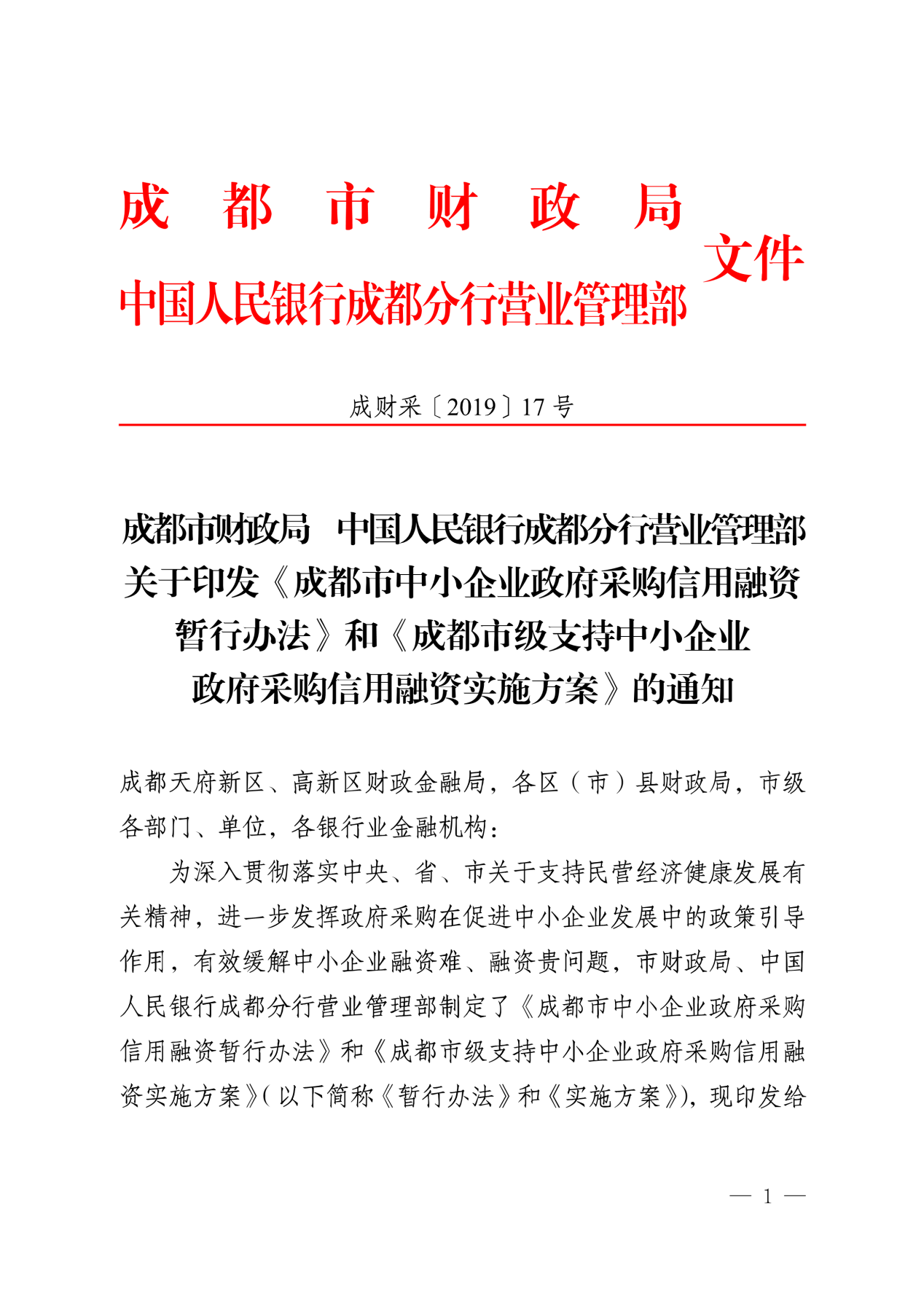 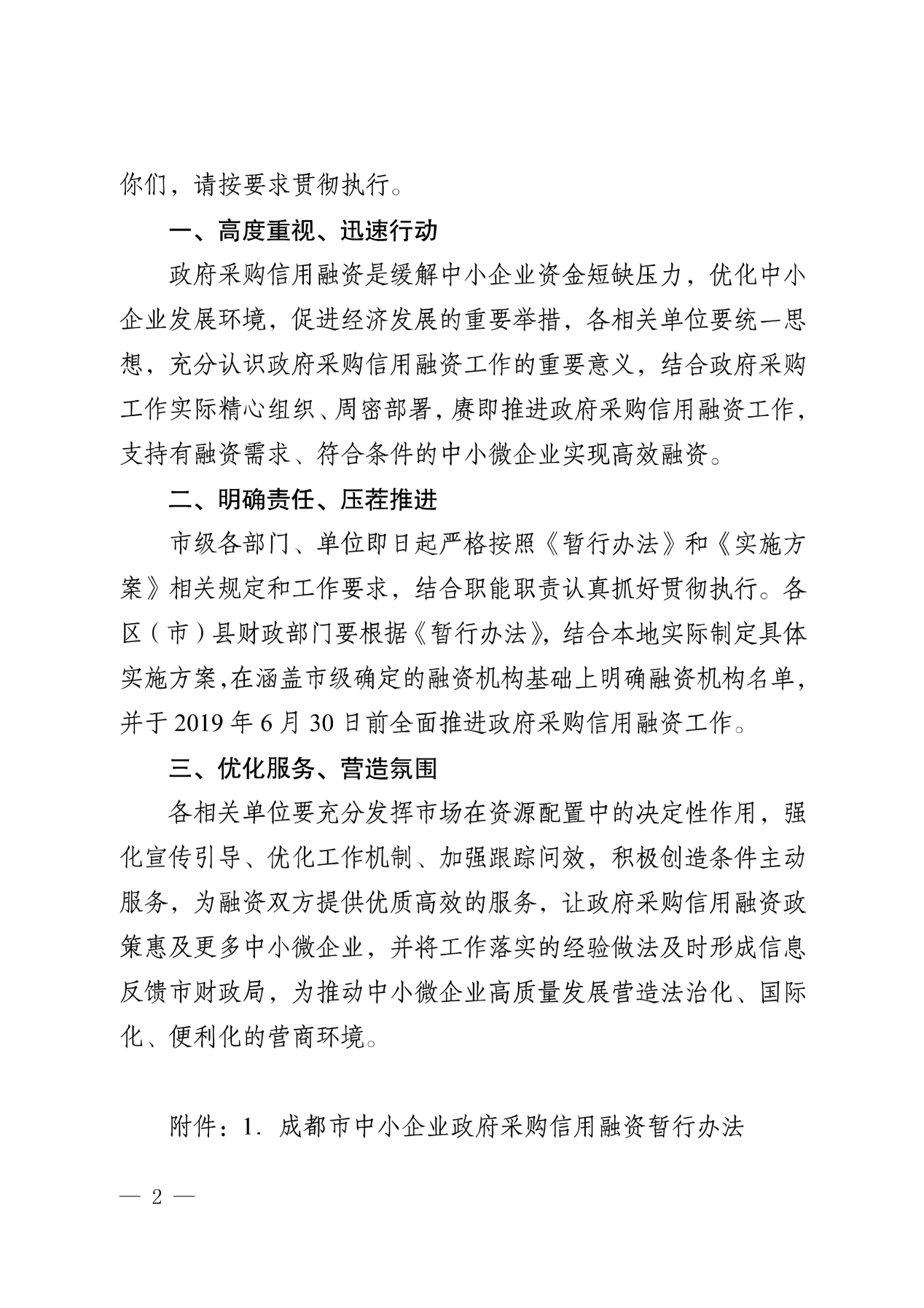 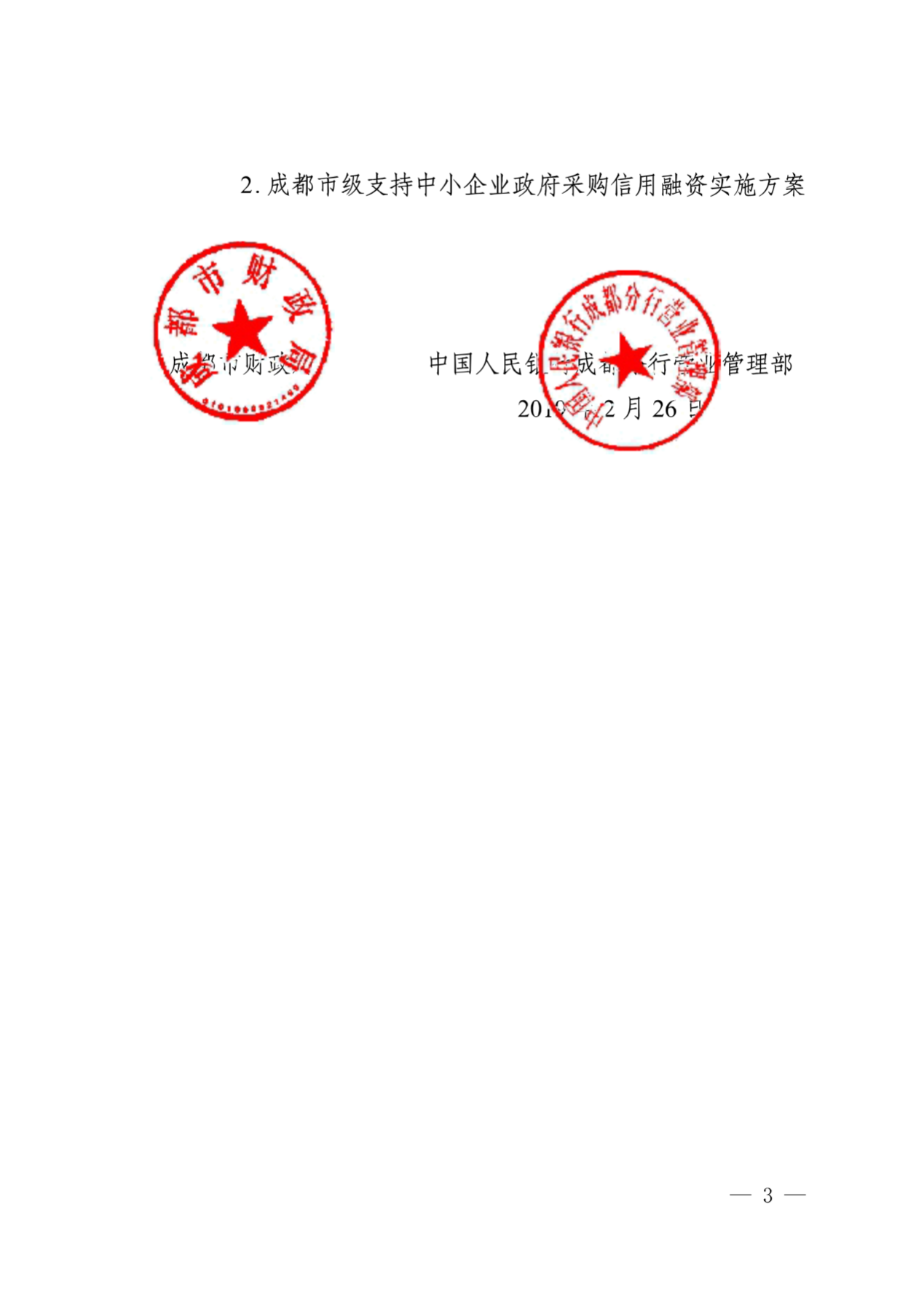 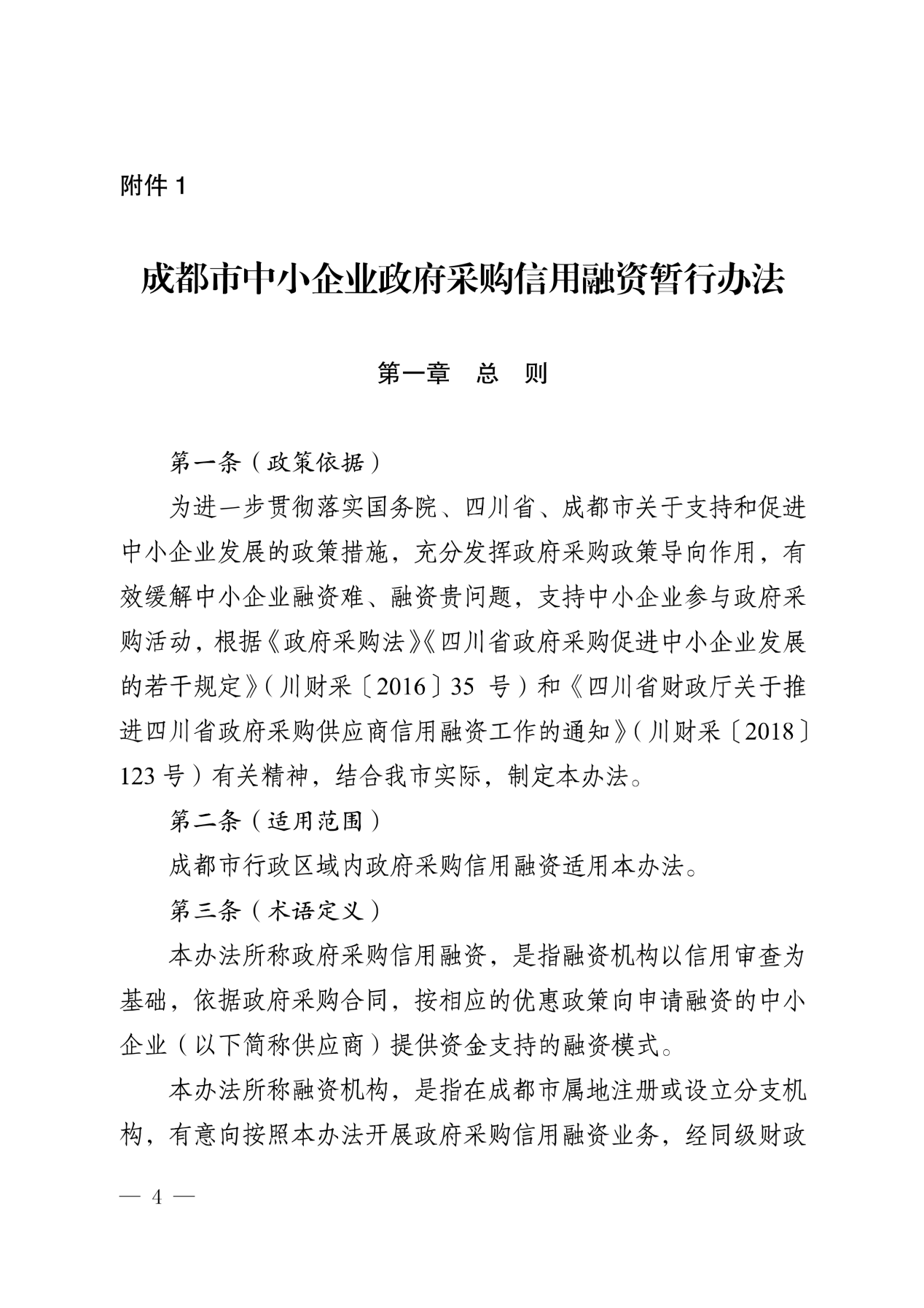 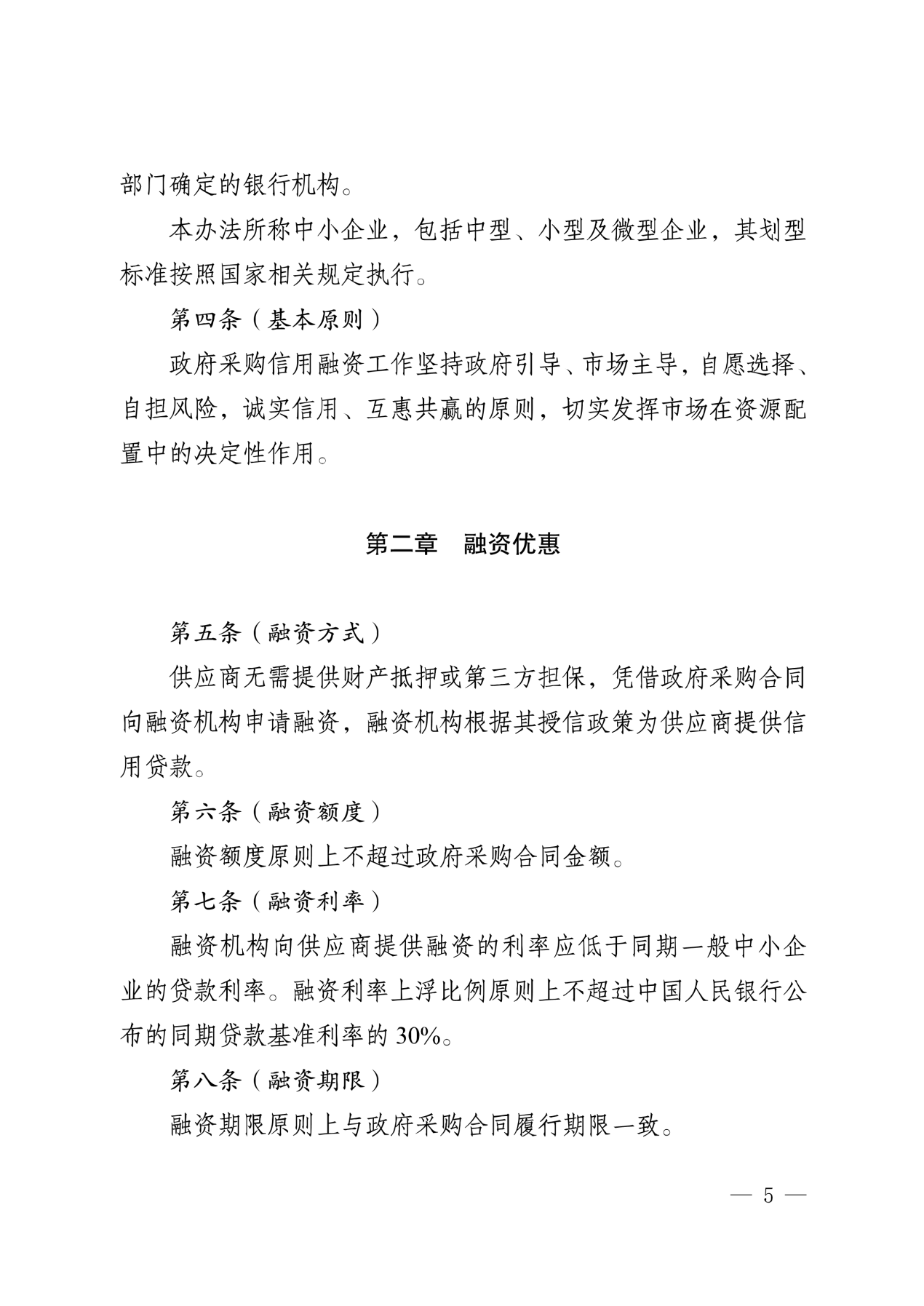 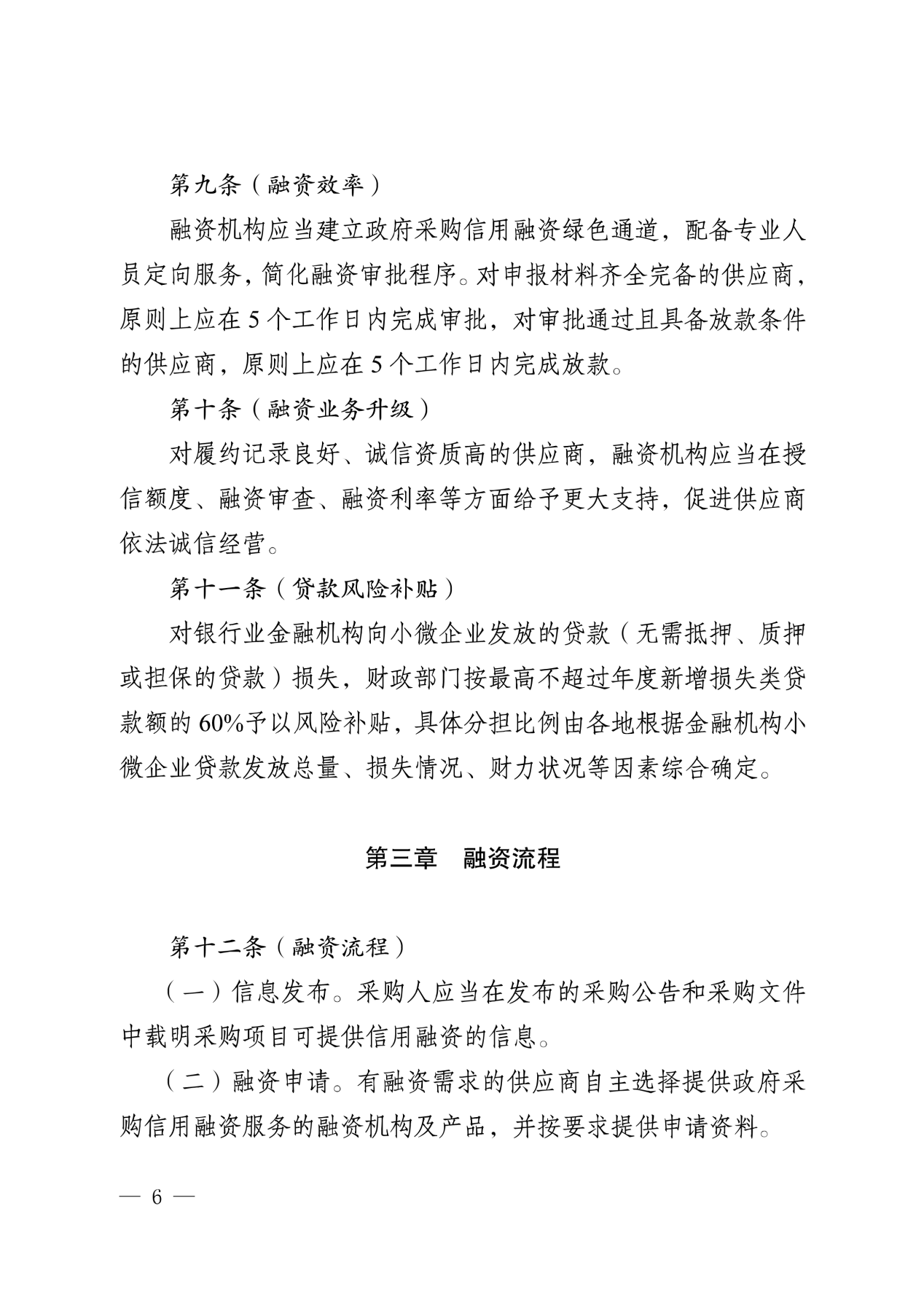 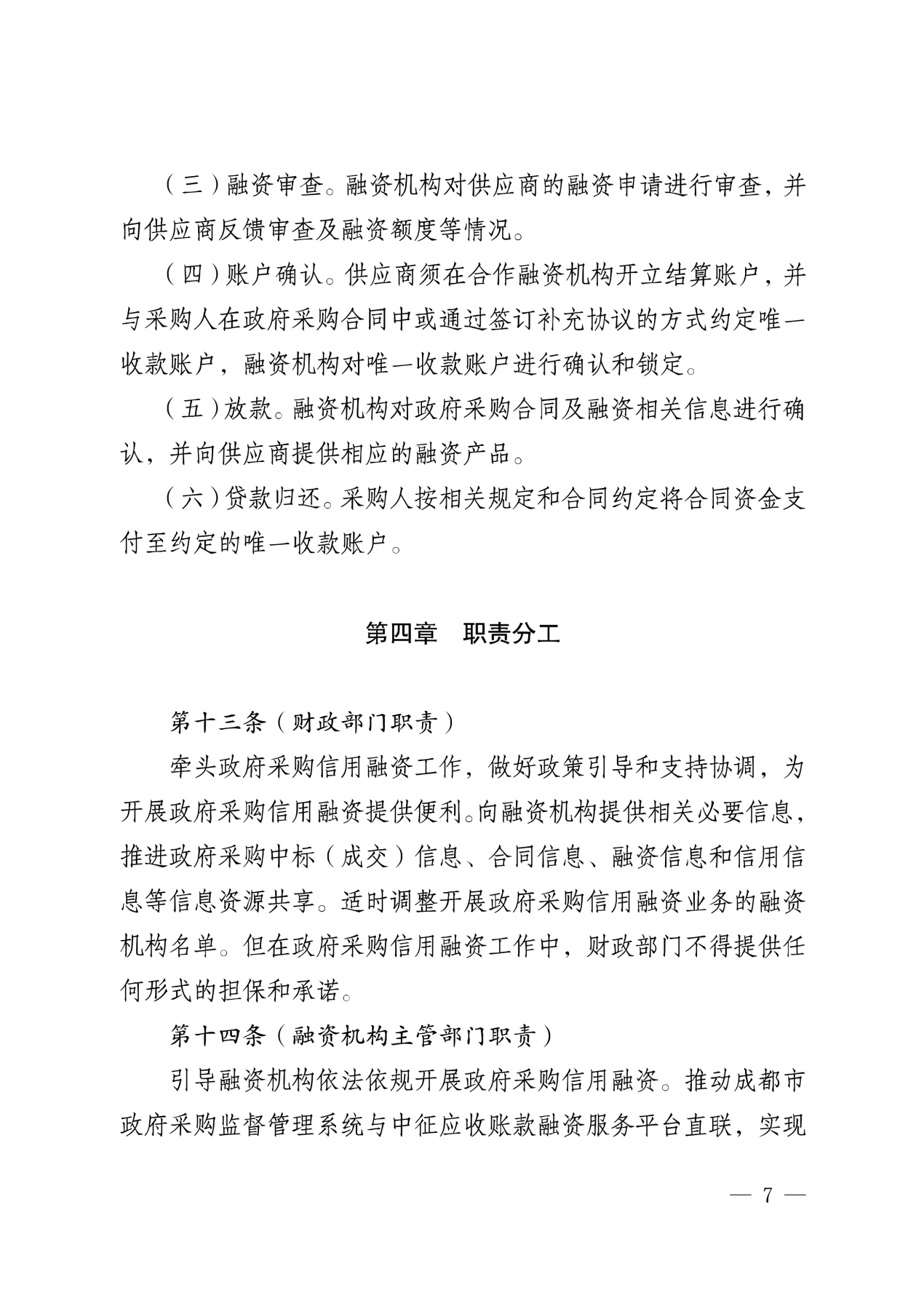 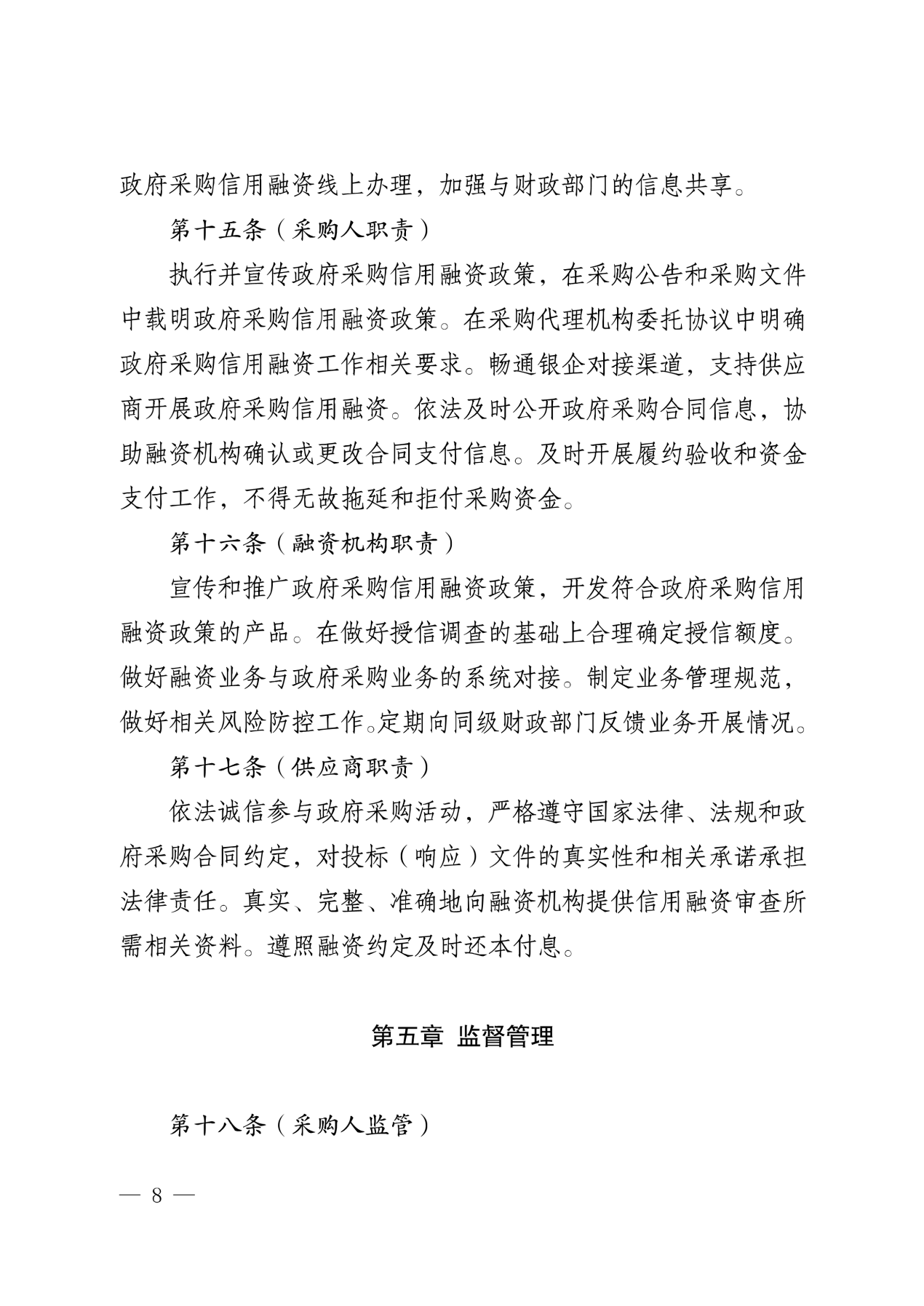 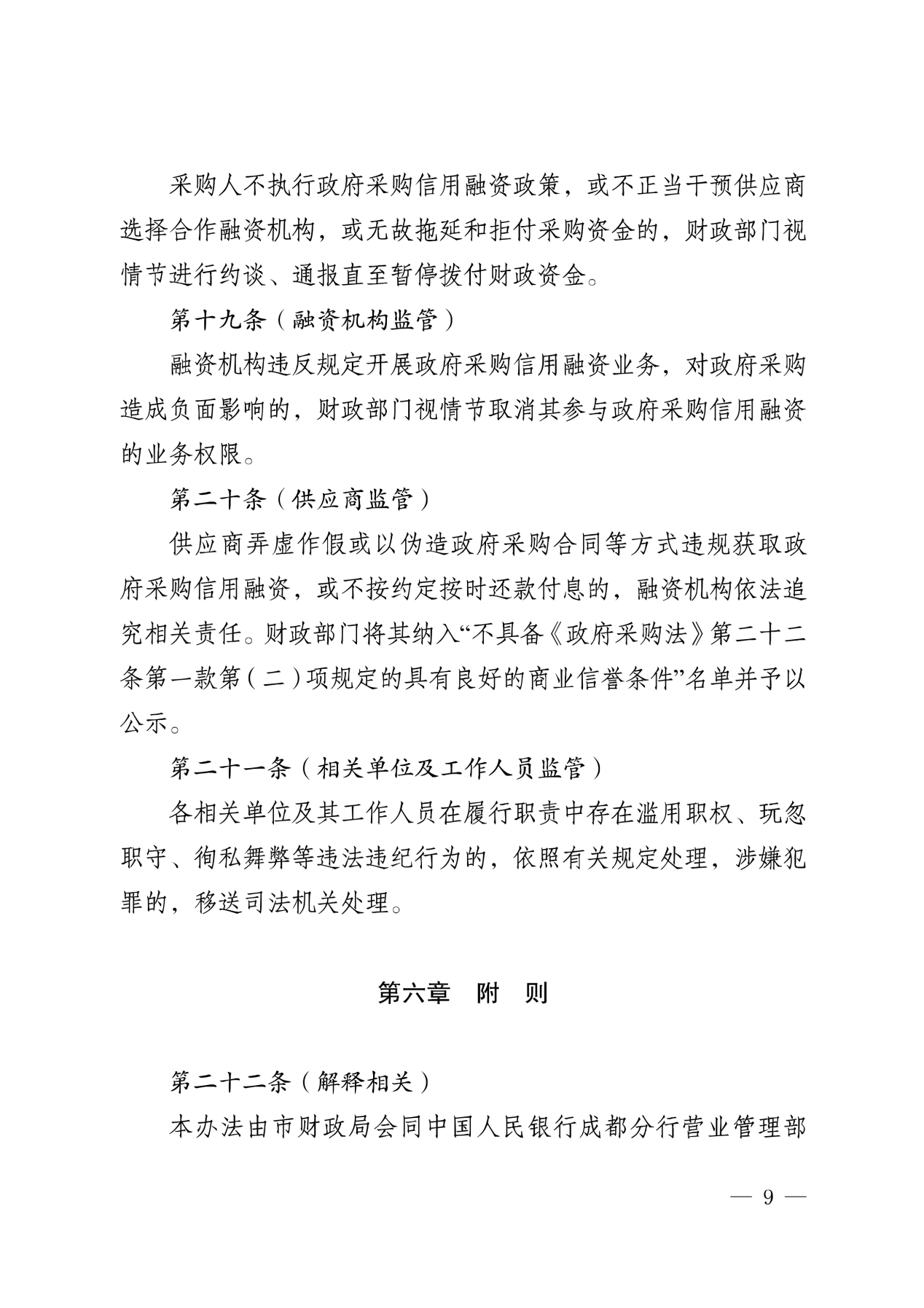 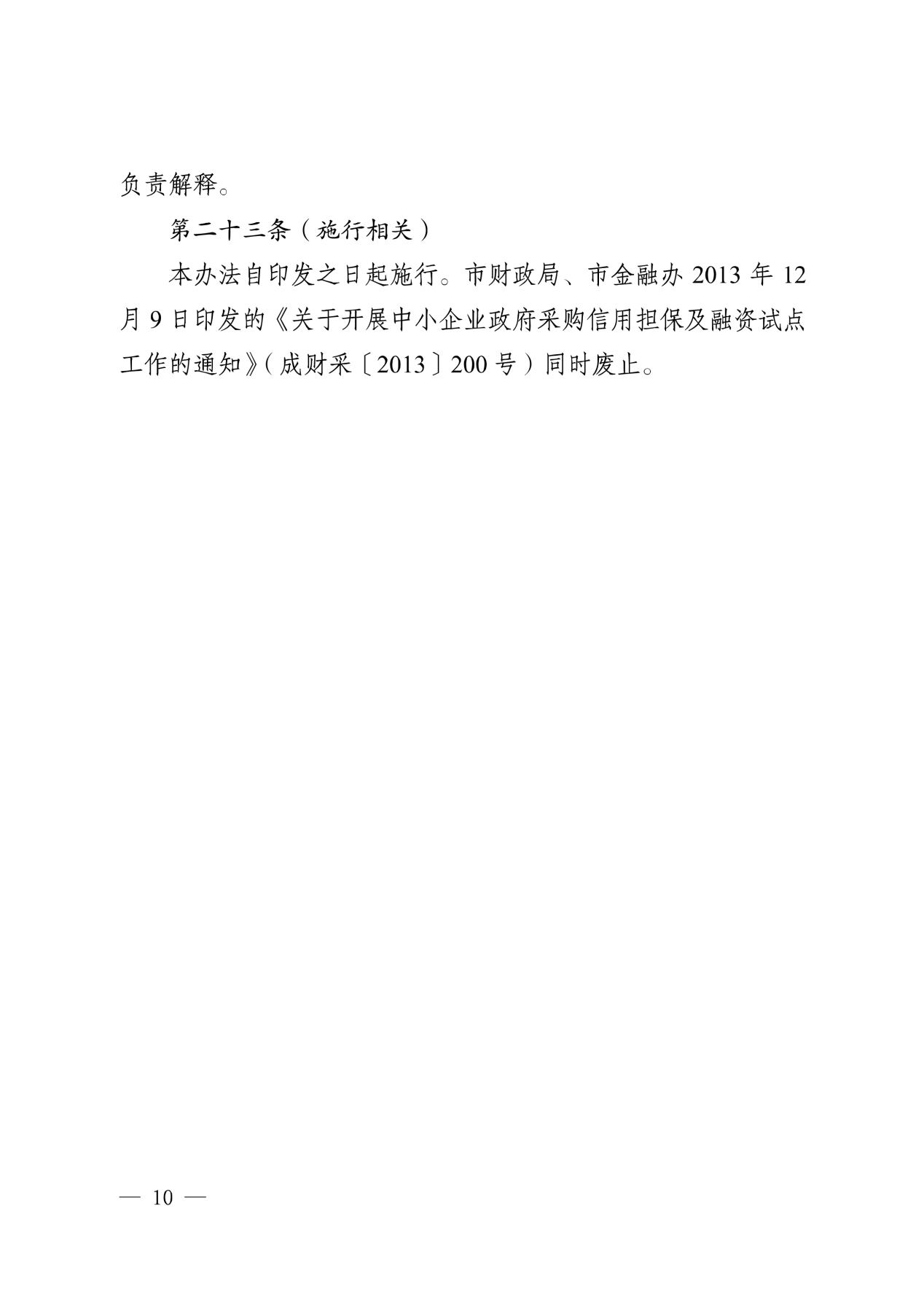 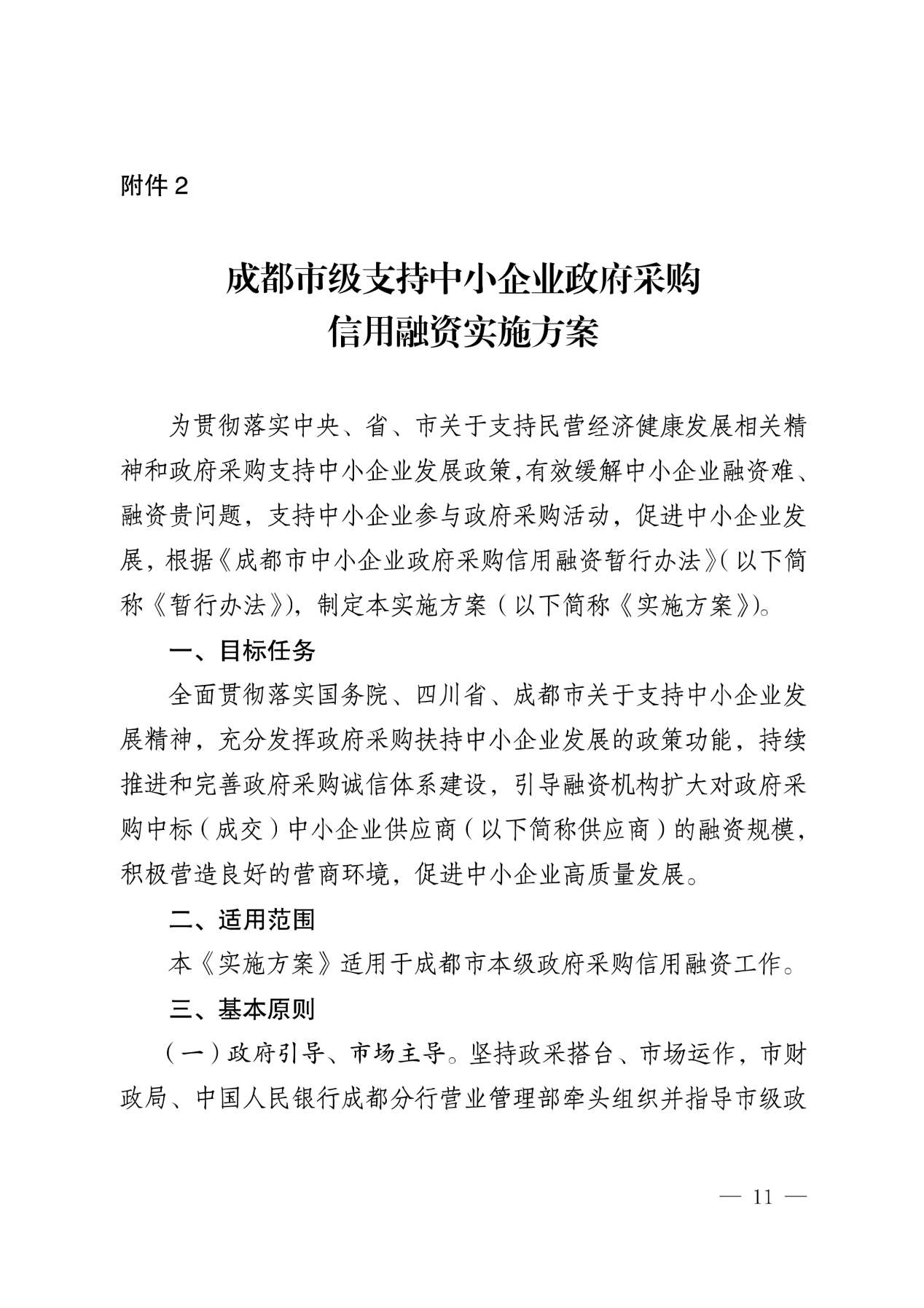 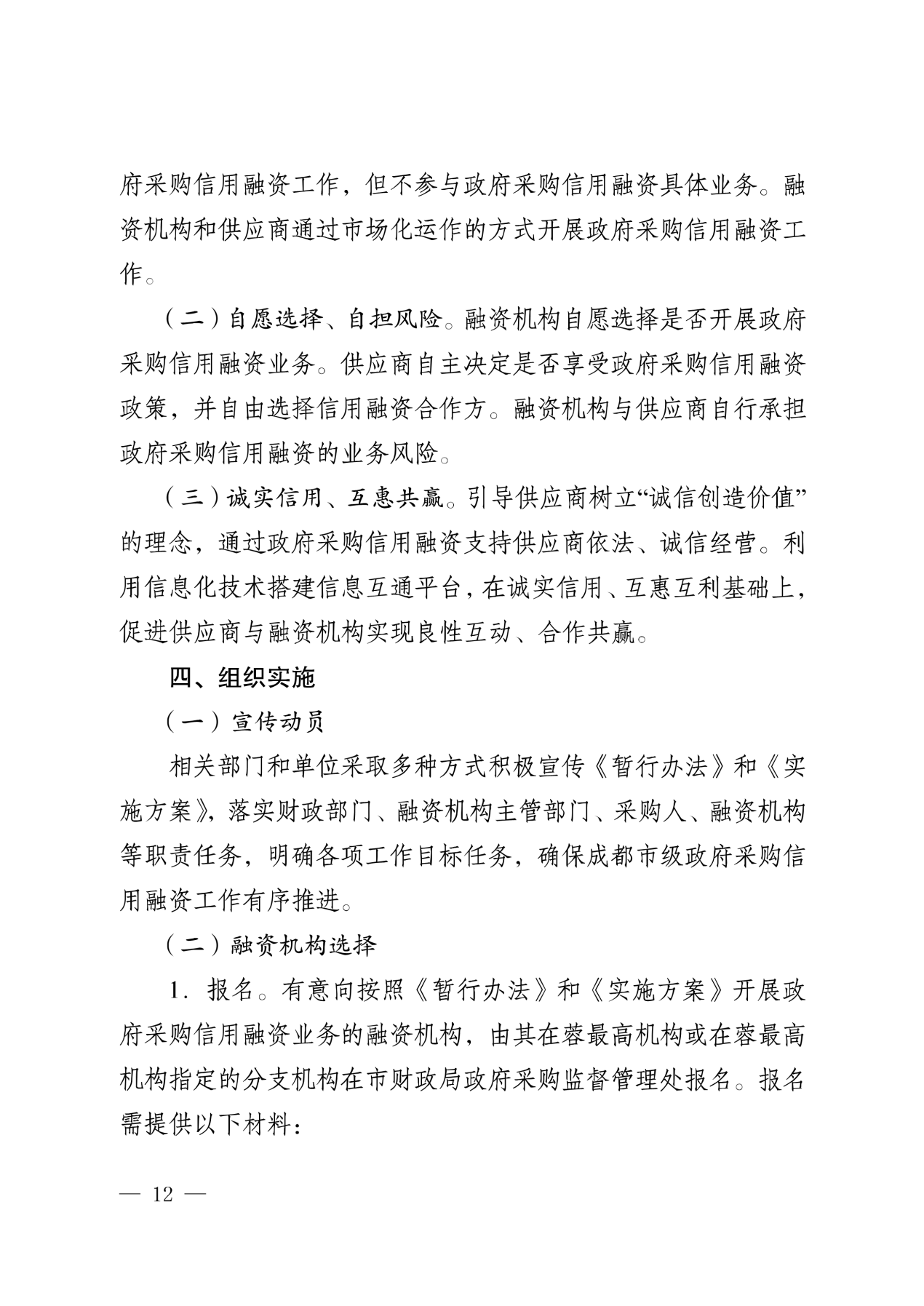 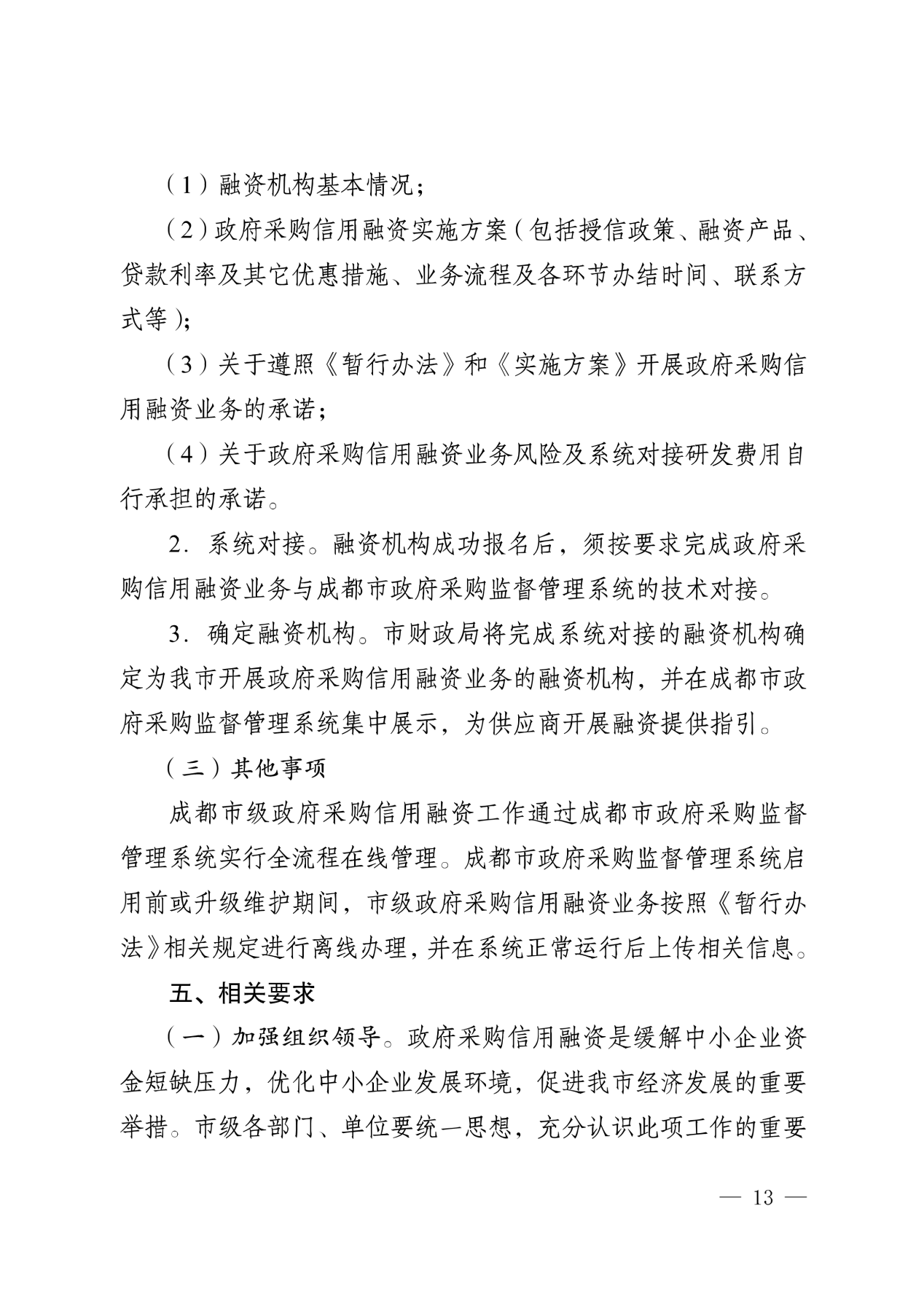 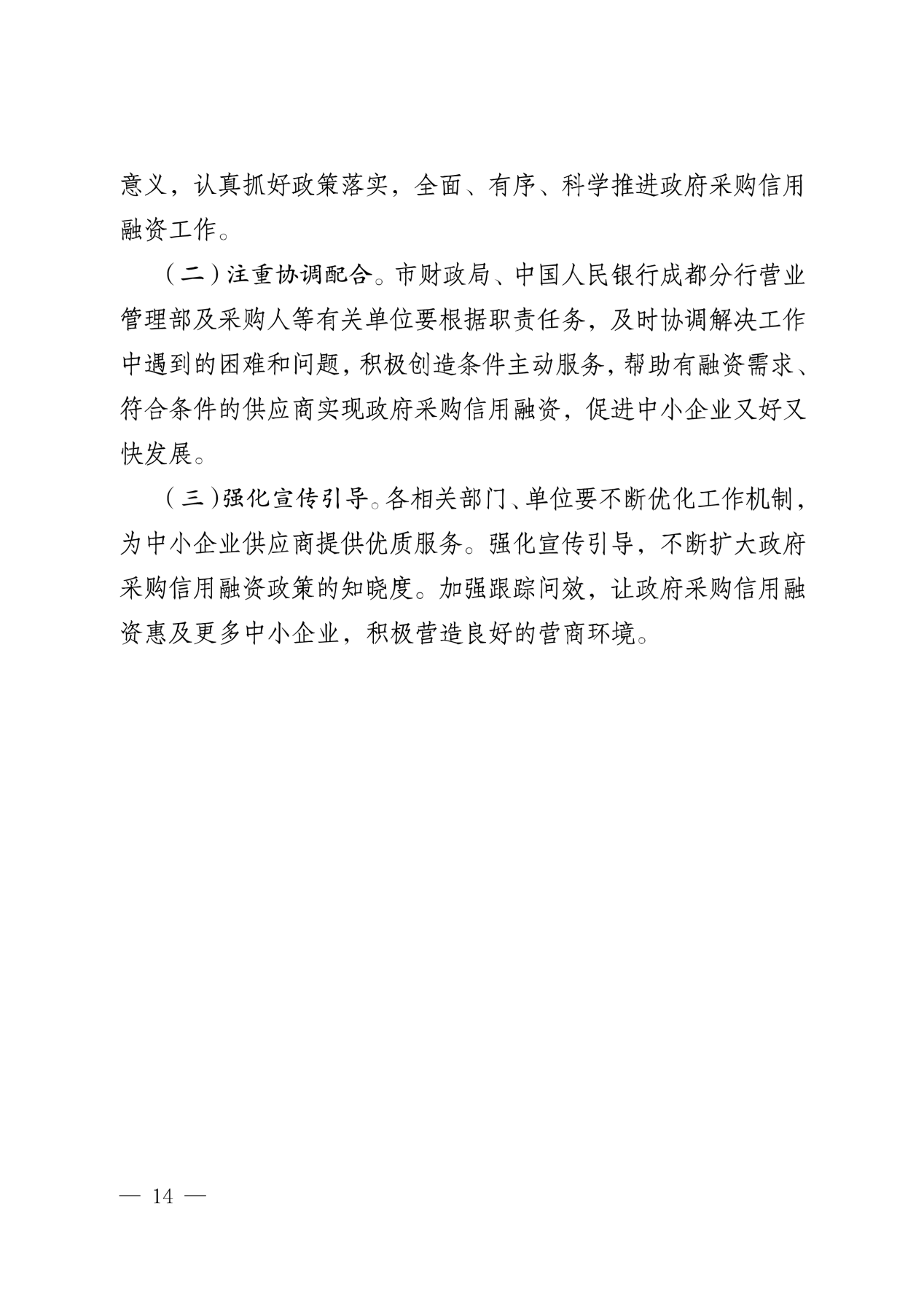 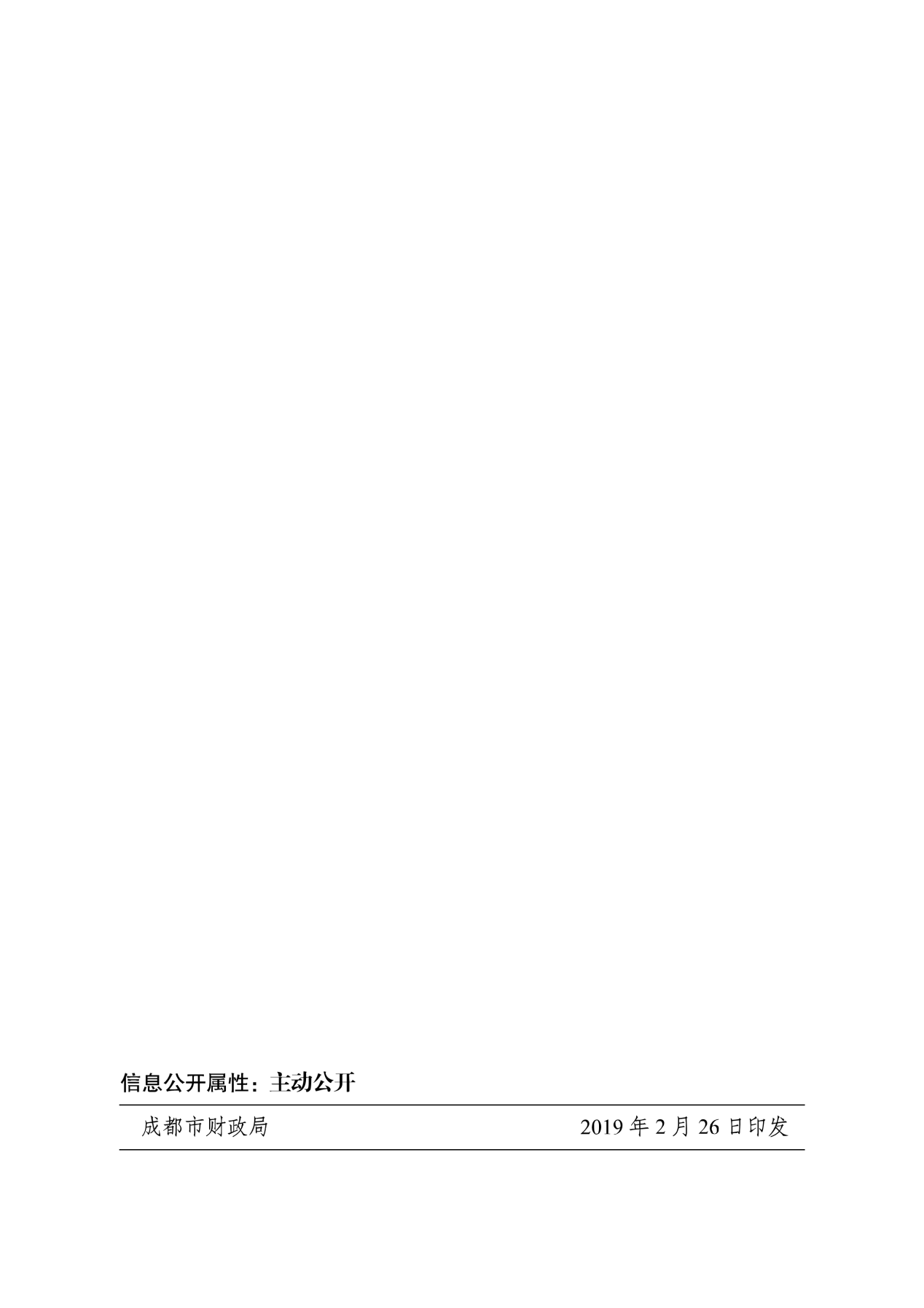 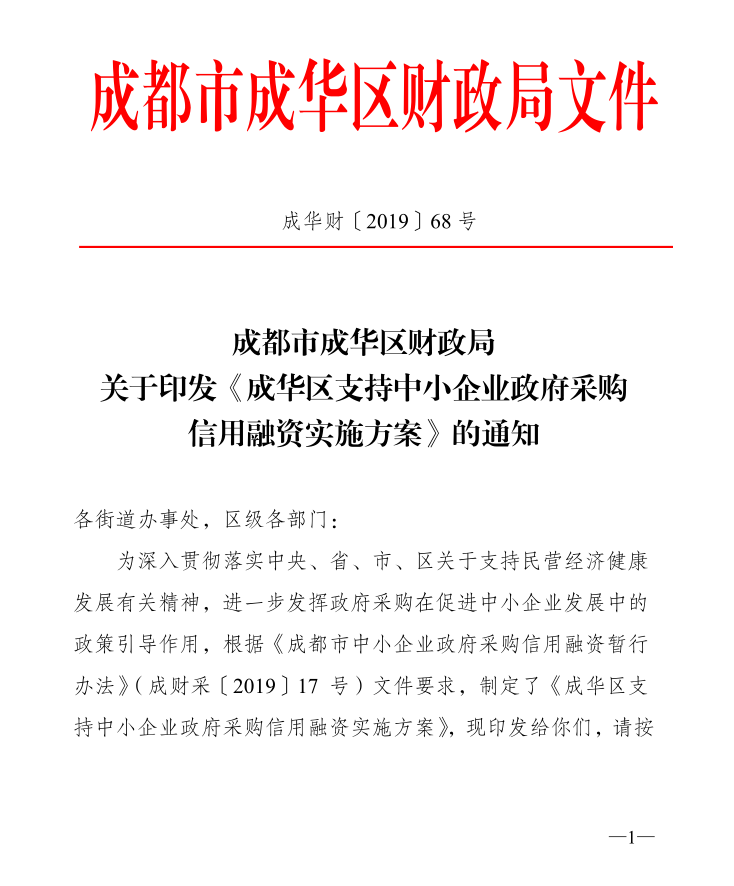 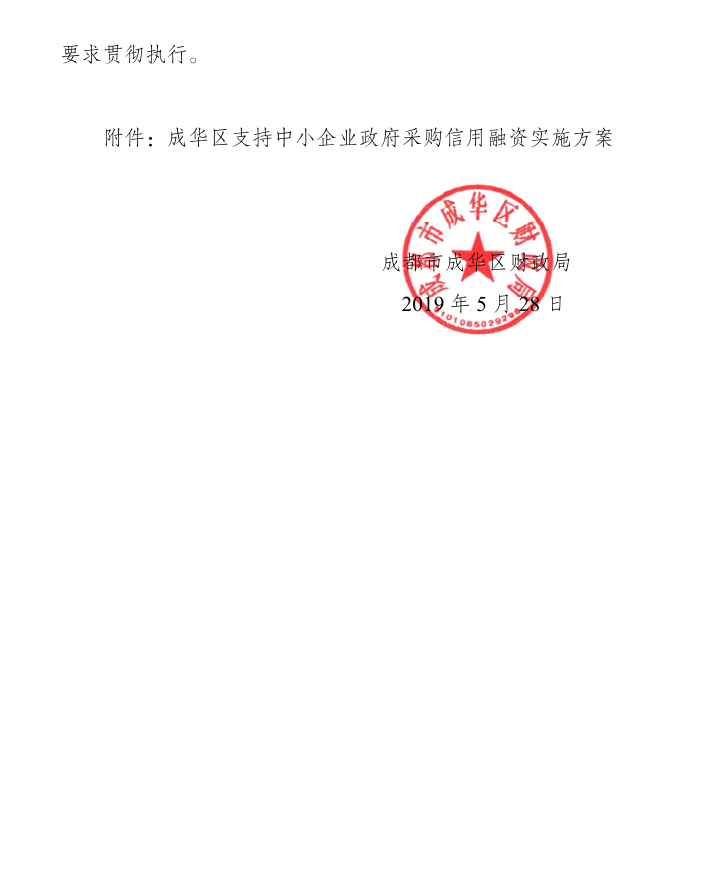 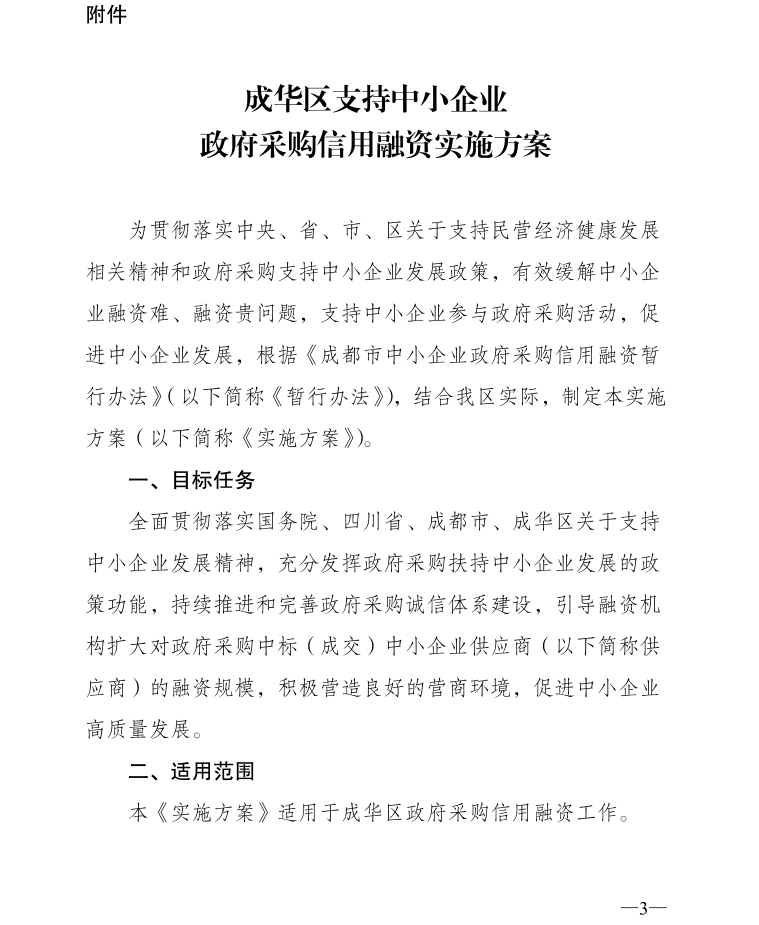 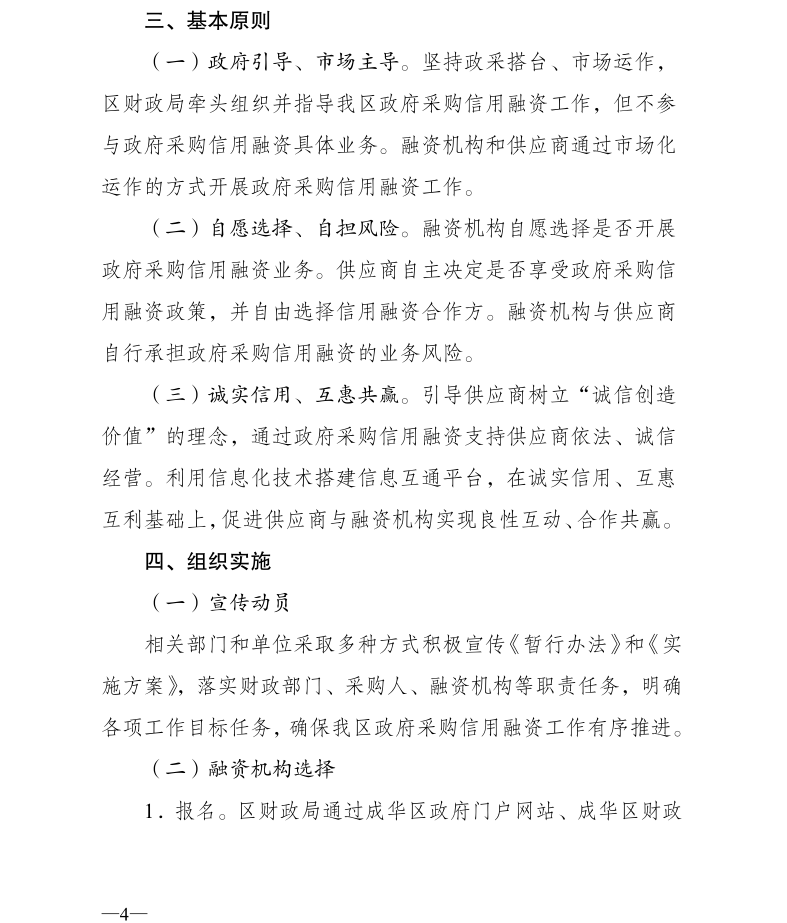 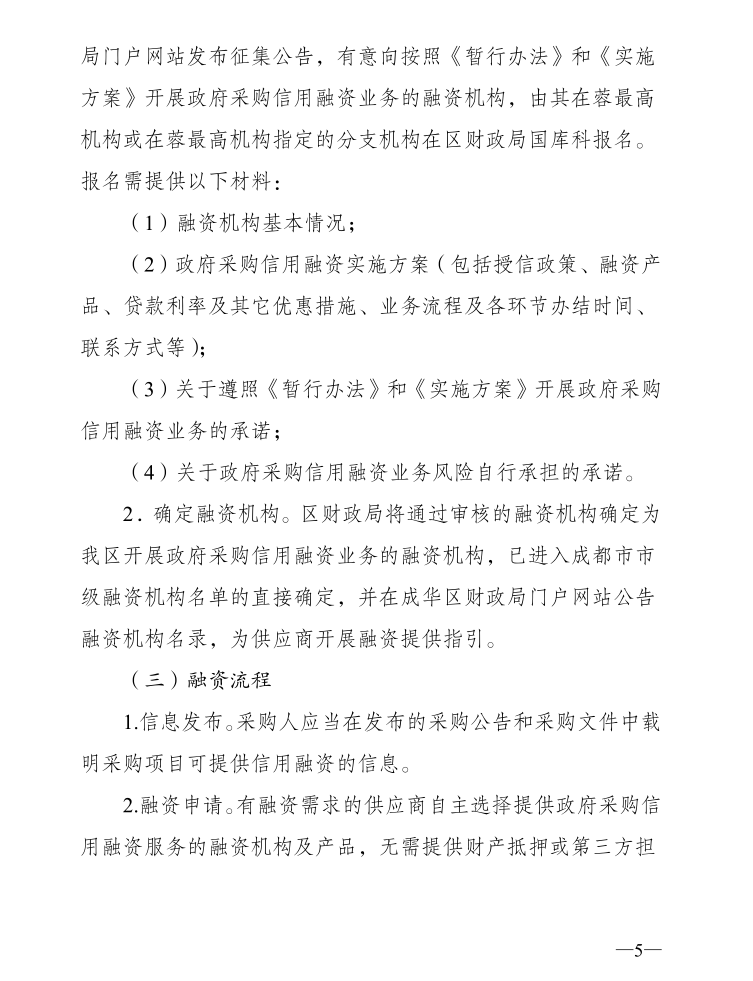 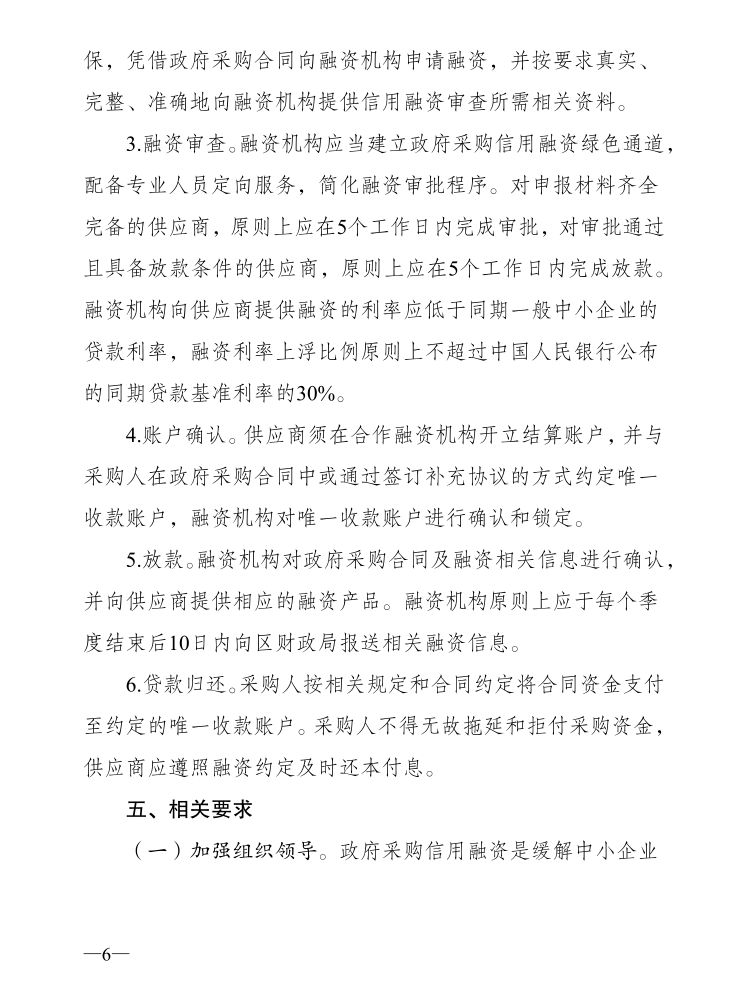 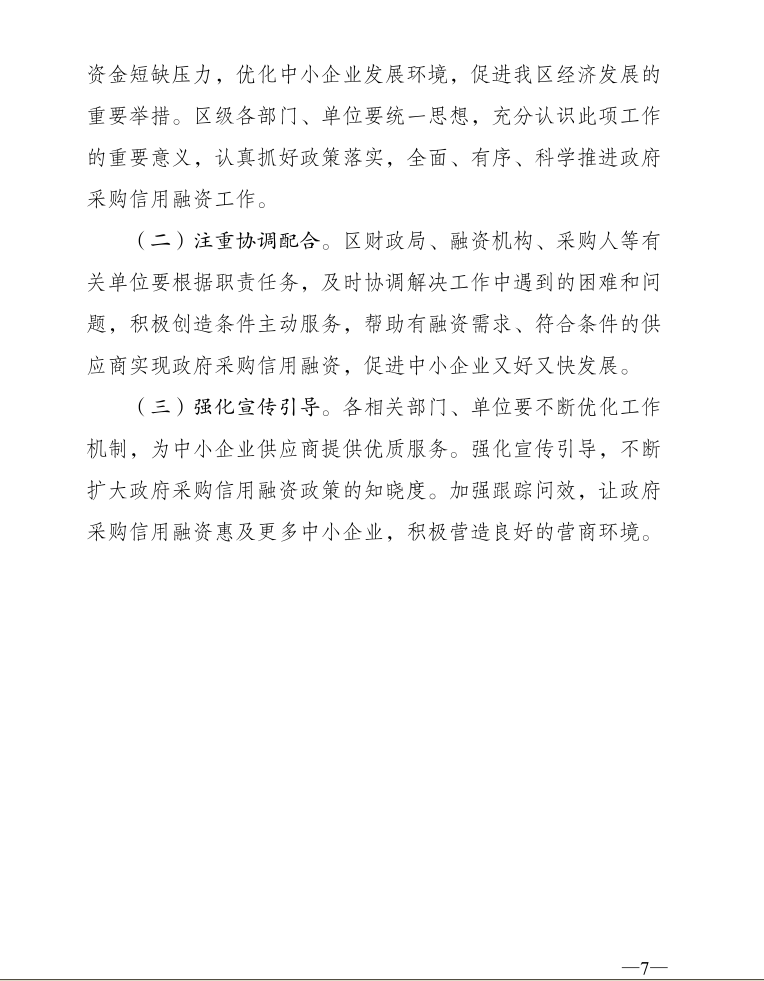 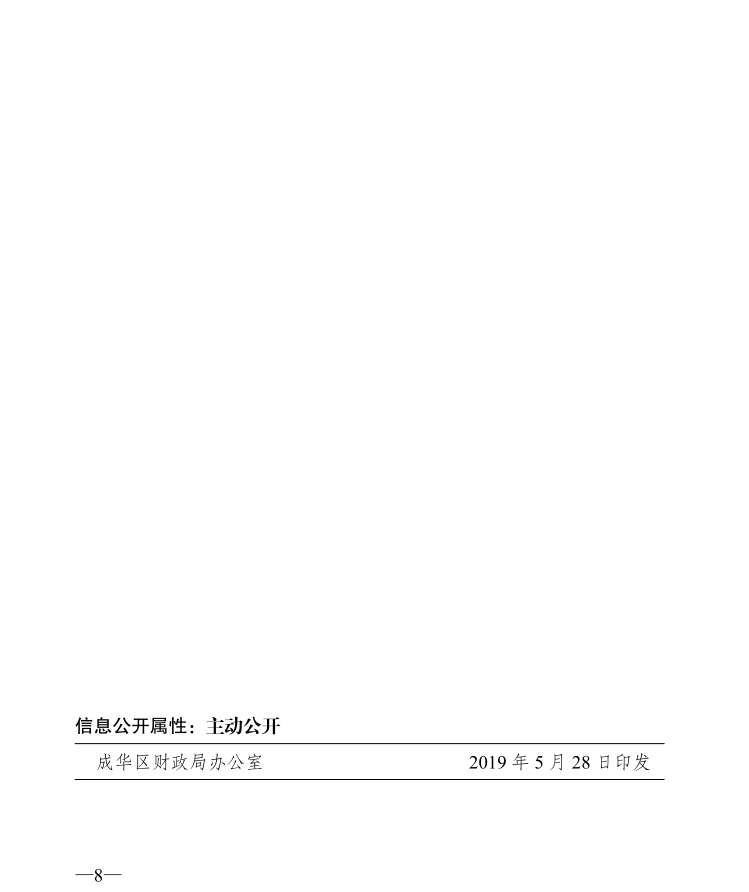 成都市成华区财政局关于公布成华区开展政府采购信用融资业务银行名单（第二批）的通知为深入贯彻落实中央、省、市、区关于支持民营经济健康发展有关精神，进一步发挥政府采购在促进中小企业发展中的政策引导作用，根据《成都市中小企业政府采购信用融资暂行办法》（成财采〔2019〕17 号）和《成华区支持中小企业政府采购信用融资实施方案》（成华财〔2019〕68号），在省、市确定的首期开展“政采贷”业务银行名单的基础上，现将成华区政府采购信用融资机构名单（第二批）公布如下。成华区范围内政府采购项目中标（成交）的中小微企业均可向以上融资机构提出融资申请，融资机构名单将根据情况适时更新。采购单位、代理机构应当在采购文件中载明以上融资机构信息，依法依规进行合同签订、合同公告及备案、资金支付，并配合融资银行进行账户确认、锁定回款。                                 成都市成华区财政局2020年3月30日序号标的名称单位数量所属行业1L型班级讲桌张12工业2讲台椅张14工业3多功能会议椅1座280工业4多功能会议椅2座1000工业5合班教室桌椅套200工业6茶水柜组2工业7看台椅座920工业8会议条桌张20工业96门更衣柜组9工业10主席台桌张12工业11主席台桌1张3工业12主席台椅把27工业13演讲台个4工业14科学实验演示桌张1工业15科学实验桌张14工业16实验凳张57工业17准备桌张1工业18仪器柜个6工业19美术器材柜个4工业20学生美术桌张14工业21美术凳张56工业22画板个56工业23美术画架个56工业24美术六面凳张56工业25音乐椅把56工业26音乐六面凳张56工业27音乐器材柜个4工业28体育器材架米4工业29体育器材柜组2工业30球柜个1工业31诊断床张1工业32卫生器材柜个2工业33卫生药品柜个4工业34卫生资料柜个2工业35生物观察实验桌座56工业36生物观察演示桌张1工业37实验凳张57工业38准备桌张1工业39药品柜个5工业40仪器柜个10工业41美术陈列柜组1工业42教师书法桌张1工业43学生书法桌张28工业44书画凳张56工业45美术器材柜个4工业46音乐椅把56工业47合唱台套1工业48音乐器材柜个8工业49体育器材架米4工业50体育器材柜组4工业51球柜个1工业52教室用书柜个14工业53阅览桌（6人）张10工业54阅览椅张60工业55借阅台（转角）套1工业56双面书架1组25工业序号应知事项说明和要求采购预算人民币173.458万元。最高限价本项目最高限价为人民币173.458万元。投标人投标报价高于最高限价的则其投标文件将按无效投标文件处理。采购方式公开招标评标方法综合评分法(详见第6章)低于成本价不正当竞争预防措施在评标过程中，评标委员会认为投标人投标报价明显低于其他通过符合性审查投标人的投标报价，有可能影响产品质量或者不能诚信履约的，评标委员会应当要求其在评标现场合理的时间内提供书面说明，必要时提交相关证明材料。投标人提交的书面说明、相关证明材料（如涉及），应当加盖投标人（法定名称）电子签章，在评标委员会要求的时间内通过政府采购云平台进行递交，否则无效。如因断电、断网、系统故障或其他不可抗力等因素，导致系统无法使用的，由投标人按评标委员会的要求进行澄清或者说明。投标人不能证明其投标报价合理性的，评标委员会应当将其投标文件作为无效处理。节能、环保及无线局域网产品政府采购政策1、节能、环保产品政府采购政策：根据《财政部 发展改革委 生态环境部 市场监管总局关于调整优化节能产品、环境标志产品政府采购执行机制的通知》（财库〔2019〕9号）相关要求，依据品目清单和认证证书实施政府优先采购和强制采购。本项目采购的产品属于品目清单范围的，依据国家确定的认证机构出具的、处于有效期之内的节能产品、环境标志产品认证证书，对获得证书的产品实施政府优先采购或强制采购。本项目采购的产品属于品目清单强制采购范围的，供应商应按上述要求提供产品认证证书复印件并加盖供应商单位公章（鲜章），否则投标无效。（实质性要求）。本项目采购的产品属于品目清单优先采购范围的，按照第6章《评分标准》的规则进行加分。注：对政府采购节能产品、环境标志产品实施品目清单管理。财政部、发展改革委、生态环境部等部门确定实施政府优先采购和强制采购的产品类别，以品目清单的形式发布并适时调整。2、无线局域网产品政府采购政策：本项目采购的产品属于中国政府采购网公布的《无线局域网认证产品政府采购清单》的，按照第6章《评分标准》的规则进行加分。投标保证金本项目不收取投标保证金。履约保证金详见2.6.4履约保证金。投标有效期提交投标文件的截止之日起 120天。投标文件的制作和签章、加密详见投标人须知2.4.11投标文件的递交详见投标人须知2.4.12
注：投标人使用CA证书在投标截止时间前，将投标文件上传至政府采购云平台，上传前须对投标文件是否有电子签章等进行核对。投标文件的补充、修改详见投标人须知2.4.13投标文件的撤回详见投标人须知2.4.14开标及开标程序详见投标人须知2.5.1。投标文件解密：开启解密后，投标人应在系统提示的解密开始时间后60分钟内 ，使用对投标文件进行加密的CA证书在线完成对投标人递交至政府采购云平台的投标文件的解密。投标人电脑终端等硬件设备和软件系统配置：投标人电脑终端等硬件设备和软件系统配置应符合开标大厅投标人电脑终端配置要求并运行正常，投标人承担因未尽职责产生的不利后果。开标、投标文件的解密详见《成都市全流程电子化采购系统操作指南——供应商版》。对招标文件中供应商参加本次政府采购活动应当具备的条件，招标项目技术、服务、商务及其他要求，评标细则及标准，以及关于资格审查的询问、质疑向采购人提出，并由采购人按相关规定作出答复（详见投标人须知2.8）。对招标文件中的其他内容，采购过程及中标结果（除资格审查）的询问、质疑向成都市成华区政府采购中心提出，并由成都市成华区政府采购中心按相关规定作出答复（详见投标人须知2.8）。投标人投诉投诉受理单位：本项目同级财政部门，即成都市成华区财政局。联系电话：028-84356267。地址：成都市一环路东三段148号。评标情况公告所有投标人投标文件资格性、符合性检查情况、采用综合评分法时的总得分和分项汇总得分情况、评标结果等将在成都市公共资源交易服务中心网、四川政府采购网上采购结果公告栏中予以公告。中标通知书中标公告在四川政府采购网上公告后，中标供应商自行登录政府采购云平台下载中标通知书。合同签订地点四川省成都市政府采购合同公告、备案政府采购合同签订之日起2个工作日内，采购人将在四川政府采购网公告政府采购合同；政府采购合同签订之日起七个工作日内，采购人将向采购中心和成华区财政局备案政府采购合同。中小企业政府采购信用融资（“蓉采贷”）参加本次招标活动中标的中小企业无需提供财产抵押或第三方担保，凭借政府采购合同可向融资机构申请融资。具体内容详见招标文件附件《成都市财政局中国人民银行成都分行营业管理部关于印发〈成都市中小企业政府采购信用融资暂行办法〉和〈成都市级支持中小企业政府采购信用融资实施方案〉的通知》（成财采[2019]17号）和成都市成华区财政局关于印发《成华区支持中小企业政府采购信用融资实施方案》的通知（成华财〔2019〕68号）和成都市成华区财政局关于公布成华区开展政府采购信用融资业务银行名单（第二批）的通知。进口产品（采购内容中涉及货物采购的）招标文件中未载明“允许采购进口产品”的产品，拒绝进口产品的投标。招标文件中载明“允许采购进口产品”的产品，允许国产产品参与投标竞争。采购人可以要求参加政府采购的供应商提供有关资质证明文件和业绩情况，并根据《中华人民共和国政府采购法》规定的供应商条件和采购项目对供应商的特定要求，对供应商的资格进行审查。采购人可以要求参加政府采购的供应商提供有关资质证明文件和业绩情况，并根据《中华人民共和国政府采购法》规定的供应商条件和采购项目对供应商的特定要求，对供应商的资格进行审查。投标人名称注册地址邮政编码联系方式联系人电话电话联系方式传真网址网址单位性质法定代表人姓名技术职称电话电话技术负责人姓名技术职称电话电话财务负责人姓名技术职称电话电话成立时间员工总人数：员工总人数：员工总人数：员工总人数：员工总人数：员工总人数：企业资质等级其中项目经理项目经理项目经理营业执照号其中高级职称人员高级职称人员高级职称人员注册资金其中中级职称人员中级职称人员中级职称人员开户银行其中初级职称人员初级职称人员初级职称人员账号其中技工技工技工经营范围备注总价（元）序号标的名称品牌规格型号制造商进口或国产单位数量单价总价1L型班级讲桌张122讲台椅张143多功能会议椅1座2804多功能会议椅2座10005合班教室桌椅套2006茶水柜组27看台椅座9208会议条桌张2096门更衣柜组910主席台桌张1211主席台桌1张312主席台椅把2713演讲台个414科学实验演示桌张115科学实验桌张1416实验凳张5717准备桌张118仪器柜个619美术器材柜个420学生美术桌张1421美术凳张5622画板个5623美术画架个5624美术六面凳张5625音乐椅把5626音乐六面凳张5627音乐器材柜个428体育器材架米429体育器材柜组230球柜个131诊断床张132卫生器材柜个233卫生药品柜个434卫生资料柜个235生物观察实验桌座5636生物观察演示桌张137实验凳张5738准备桌张139药品柜个540仪器柜个1041美术陈列柜组142教师书法桌张143学生书法桌张2844书画凳张5645美术器材柜个446音乐椅把5647合唱台套148音乐器材柜个849体育器材架米450体育器材柜组451球柜个152教室用书柜个1453阅览桌（6人）张1054阅览椅张6055借阅台（转角）套156双面书架1组25序号标的名称单位数量尺寸（mm）标的所属行业1L型班级讲桌张121400*1200*760工业2讲台椅张14标准工业3多功能会议椅1座280570*740*1050工业4多功能会议椅2座1000630*660*1020工业5合班教室桌椅套200600*400*760（一座，带椅子）工业6茶水柜组2800*400*850工业7看台椅座920410*470*330工业8会议条桌张201200*400*760工业96门更衣柜组9900*420*1800工业10主席台桌张121600*450*750工业11主席台桌1张31200*450*750工业12主席台椅把27标准工业13演讲台个4700*550*1050工业14科学实验演示桌张12000*700*800工业15科学实验桌张142800*600*760工业16实验凳张57340*240*430工业17准备桌张12200*1000*800工业18仪器柜个61200*500*2000工业19美术器材柜个41200*500*2400工业20学生美术桌张141500*1000*760工业21美术凳张56340*240*430工业22画板个56600*450*15工业23美术画架个56515*25*1500工业24美术六面凳张56340*230*430工业25音乐椅把56450*630*720工业26音乐六面凳张56340*230*430工业27音乐器材柜个41200*500*2400工业28体育器材架米41200*500*2000工业29体育器材柜组21200*500*2400工业30球柜个11200*500*2400工业31诊断床张12000*900*850工业32卫生器材柜个2900*400*2000工业33卫生药品柜个4900*400*2000工业34卫生资料柜个2900*400*2000工业35生物观察实验桌座562400*600*980工业36生物观察演示桌张12000*700*800工业37实验凳张57340*240*430工业38准备桌张12200*1000*800工业39药品柜个51200*500*2000工业40仪器柜个101200*500*2000工业41美术陈列柜组16000*500*2400工业42教师书法桌张11600*800*780工业43学生书法桌张281400*600*750工业44书画凳张56380*280*430工业45美术器材柜个41200*500*2400工业46音乐椅把56450*630*720工业47合唱台套16000*2350*1000工业48音乐器材柜个81200*500*2400工业49体育器材架米41200*500*2000工业50体育器材柜组41200*500*2400工业51球柜个11200*500*2400工业52教室用书柜个14900*400*1600工业53阅览桌（6人）张102000*1000*760工业54阅览椅张60标准工业55借阅台（转角）套1（2400/2000）*600*760工业56双面书架1组251000*500*2000工业序号标的名称单位数量尺寸（mm）技术参数及要求参考图片1L型班级讲桌张121400*1200*760基材：采用E1级密度板，三聚氰胺饰面加厚，甲醛释放量≤0.124mg/m³；封边采用同色封边；脚架采用钢制脚架；五金配件；带固定小柜和前方挡板。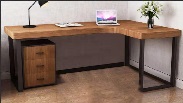 2讲台椅张14标准面料：优质网布；海绵，采用回弹冷固化聚酯材料，高回弹、抗老化；PU软面固定扶手；采用尼龙五星脚架。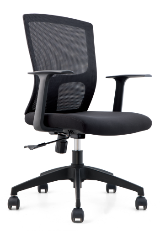 3多功能会议椅1座280570*740*1050座椅面料采用专用座椅面料，软硬适中，触感舒适；海绵用聚氨酯为原材料，冷发泡成高密度定型海棉，海绵经模具一体成型，具有高回弹、不凹陷，不易老化，舒适耐用；座内板和背内板采用多层硬木夹板，经高周波、高压制成，承托力强，耐冲击，抗变形，背内板外型成弧型，厚度为9mm；写字板支架条采用直径14mm圆心铁支撑，钢制托盘为矩形内缺弧度形状，五孔固定面板，面板受力均匀；下脚架采用优质铝合金经模具压注成型，外形呈“C”形，写字面板采用密度板面贴防火板，四周采用注塑封边，带注塑笔槽位。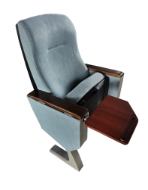 4多功能会议椅2座1000630*660*1020座板、背板基材采用麻绒阻燃布料，海绵高密度冷发泡PU定型海棉，海棉密度为60KG/M3。扶手框架采用优质T2.0mm热轧板，底脚板采用2 mm优质冷轧钢冲压成型，脚管采用80X40XT1.2优质方管经二氧化碳焊接成型，表面采用防锈静电喷亚光黑处理。扶手面：采用橡木或榉木扶手,厚度为24mm，写字板：采用铁头，铝合金支架条支撑结构，面板采用高密度中纤板，外冷压防火面板，四周PU封边,厚度为18mm。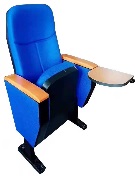 5合班教室桌椅套200600*400*760（一座，带椅子）桌子基材：采用E1级密度板，三聚氰胺饰面，甲醛释放量≤0.124mg/m³；封边：采用同色封边；五金配件；椅子：框架采用PP材料，弧形流畅，细腻而又质感，简约大气的造型；PP塑壳；空心钢管喷涂。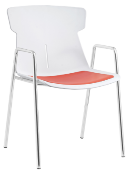 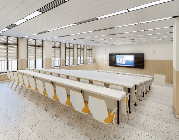 6茶水柜组2800*400*850基材采用E1密度板,表面贴优质胡桃木皮,喷环保PU油漆,,保证光亮平整,耐磨,耐高温。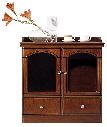 7看台椅座920410*470*330中空吹塑一体成型，人性化排水孔，方便清洗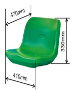 8会议条桌张201200*400*760基材采用零甲醛禾香板,表面贴胡桃木皮,喷环保PU油漆,保证光亮平整,耐磨,耐高温。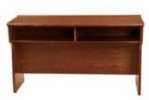 96门更衣柜组9900*420*1800选用冷轧钢板，厚度0.8mm，耐腐蚀。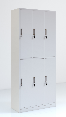 10主席台桌张121600*450*750基材：采用E1级密度板，防火板表面，甲醛释放量≤0.124mg/m³。封边：采用同色封边，五金配件，可折叠，整体质量要求：台面平整，拼接紧密，线条均匀，转角自然，产品用五金连接件拼接后，整体显得紧密、间隙细小且均匀。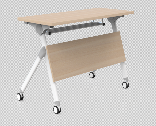 11主席台桌1张31200*450*750基材：采用E1级密度板，防火板表面，甲醛释放量≤0.124mg/m³。封边：采用同色封边，五金配件：优质五金配件，可折叠，整体质量要求：台面平整，拼接紧密，线条均匀，转角自然，产品用五金连接件拼接后，整体显得紧密、间隙细小且均匀。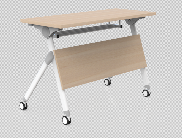 12主席台椅把27标准采用一级牛皮，内衬38度以上密度发泡海绵，座感舒适，回弹、透气性强。钢制弓形脚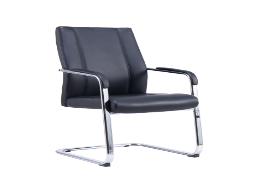 13演讲台个4700*550*1050基材采用E1级中密度纤维板,表面贴胡桃木皮,喷环保PU油漆,保证光亮平整,耐磨,耐高温。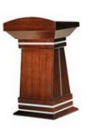 14科学实验演示桌张12000*700*800台面：耐酸碱、耐腐蚀、阻燃、防滑、防潮、采用挤出理化树脂板,边缘加厚至25.4mm，经机械打磨近人边为半圆型；桌体：钢木结构（40*40*1.2方管），金属件经过严格具有长效防锈工艺喷塑处理；其余基材：选用E1级16mm三聚氰胺刨花板；PVC 封边，厚2mm；桌侧板插座交流250V过载电流≥5A的3+2多孔插座；桌面设有耐酸碱陶瓷水盆槽、铜制三联水嘴；五金件。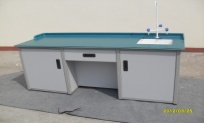 15科学实验桌张142800*600*760基材：选用优质三聚氰胺刨花板；台面采用25mm单面三聚氰胺板，表面贴成型防火板，经高温热压成型，鸭嘴封边；桌体：钢木结构（40*40*1.2方管），金属件经过严格具有长效防锈工艺喷塑处理；其余基材：选用优质16mm三聚氰胺刨花板；PVC 封边，厚2mm；桌面设有耐酸碱陶瓷水盆槽、铜制三联水嘴。桌两侧设有交流250V过载电流≥5A的3+2多孔插座。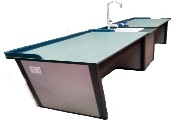 16实验凳张57340*240*430凳面基材选用E1级25mm三聚氰胺双饰面刨花板，整体软封边；下脚为钢架结构，采用优质25 mm *25 mm *1.2 mm的方管；金属件经过严格具有长效防锈工艺喷塑处理。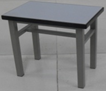 17准备桌张12200*1000*800基材：选用E1级三聚氰胺刨花板；台面采用25mm单面三聚氰胺板，表面贴成型防火板，经高温热压成型，鸭嘴封边；桌体：16mm三聚氰胺刨花板；选用五金件；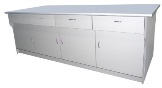 18仪器柜个61200*500*2000基材：选用E1级柜体采用16mm、隔板采用25mm三聚氰胺刨花板；PVC 封边，厚2mm；结构：上部采用透视玻璃对开门，下部采用板式对开门。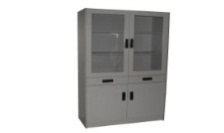 19美术器材柜个41200*500*2400基材：选用E1级三聚氰胺刨花板；柜体16mm、隔板25m；五金件；封边：2mm厚PVC封边条；结构：产品分为上下两部分，上部分为推拉(平开)玻璃透视门，下部为抽屉和门。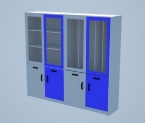 20学生美术桌张141500*1000*760台面、桌体基材采用加厚50mmE1级三聚氰胺饰面板；其余釆用16mmE1级三聚氰胺饰面板。PVC 封边，厚2mm；五金件；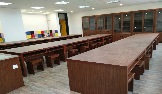 21美术凳张56340*240*430凳面基材采用加厚25mmE1级三聚氰胺饰面板；其余釆用16mmE1级三聚氰胺饰面板。PVC 封边，厚2mm；五金件。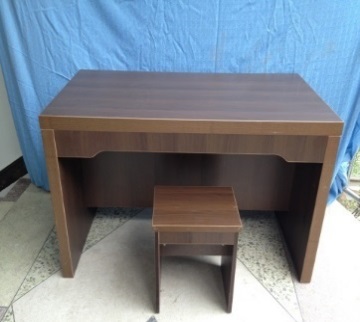 22画板个56600*450*15画板两面采用五层板，四周边框采用木材，框架与面板之间衔接紧密，无缝隙。四开纸:520 x 368用。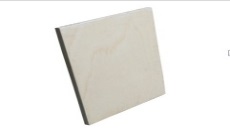 23美术画架个56515*25*1500折叠（收方）式结构，由立柱、支撑立柱、支丞脚、搁板五部分组成；画架立柱、支撑立柱30*15*1.2椭圆管组成，金属件经过严格具有长效防锈工艺喷塑处理。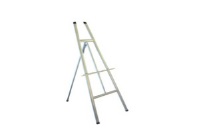 24美术六面凳张56340*230*430实木结构，松木，聚酯环保油漆。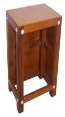 25音乐椅把56450*630*720产品为钢木结构；支撑架采用加强性椭圆管30x15x1.2mm焊接而成，金属件经过严格具有长效防锈工艺喷塑处理。椅座背为分体式，采用16mm三聚氰胺双饰面板。右前边设翻转式写字板，书写板采用16mm三聚氰胺双饰面板，软整体封边。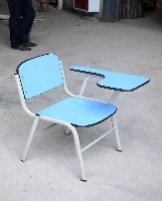 26音乐六面凳张56340*230*430实木结构，松木，聚酯环保油漆。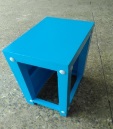 27音乐器材柜个41200*500*2400基材：选用E1级三聚氰胺刨花板；柜体16mm、隔板25mm；五金件；封边：2mm厚PVC封边条；结构：产品分为上下两部分，上部分为推拉(平开)玻璃透视门，下部为抽屉和门。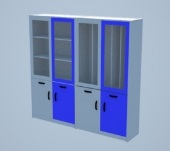 28体育器材架米41200*500*2000产品为钢木结构；外观简洁、大方、结实；立柱、拉方采用加强性矩管40x30x1.2mm焊接而成，金属件经过严格具有长效防锈工艺喷塑处理；隔板基材选用E1级16mm三聚氰胺刨花板；承受1000N静载荷实验，实验后无功能性形变、无破损。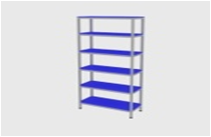 29体育器材柜组21200*500*2400基材：选用E1级三聚氰胺刨花板；柜体：采用16mm、隔板25mm； 五金件；封边：2mm厚PVC封边条；结构：上部采用透视玻璃推拉门，下部采用板式对开门。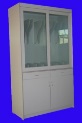 30球柜个11200*500*2400基材：选用E1级三聚氰胺刨花板；柜体：采用16mm、隔板25mm；五金件；封边：2mm厚PVC封边条；结构：上部采用透视玻璃推拉门，下部采用板式对开门。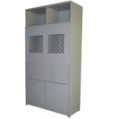 31诊断床张12000*900*850床面方50mm*30mm*1.2mm、档头立柱用矩管40mm*30mm*1.2mm;栏杆用15mm*15mm*1.2mm方管；其余用30mm*20mm*1.2mm矩管组合焊接而成。铺板采用实木条；金属件经过严格具有长效防锈工艺喷塑处理。 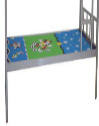 32卫生器材柜个2900*400*2000基材：选用E1级柜体采用16mm、隔板采用25mm三聚氰胺刨花板；PVC 封边，厚2mm；结构：上部采用透视玻璃对开门，下部采用板式对开门。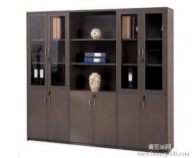 33卫生药品柜个4900*400*2000基材：选用E1级柜体采用16mm、隔板采用25mm三聚氰胺刨花板；PVC 封边，厚2mm；结构：上部采用透视玻璃对开门，下部采用板式对开门。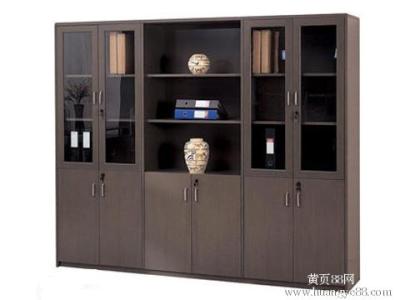 34卫生资料柜个2900*400*2000基材：选用E1级柜体采用16mm、隔板采用25mm三聚氰胺刨花板；PVC 封边，厚2mm；结构：上部采用透视玻璃对开门，下部采用板式对开门。35生物观察实验桌座562400*600*980基材：选用三聚氰胺刨花板；台面采用25mm单面三聚氰胺板，表面贴优质成型防火板，经高温热压成型，鸭嘴封边；桌体：钢木结构（40*40*1.2方管），金属件经过严格具有长效防锈工艺喷塑处理；其余基材：选用优质16mm三聚氰胺刨花板；PVC 封边，厚2mm；桌两侧设有交流250V过载电流≥5A的3+2多孔插座。台面设有2套LED灯。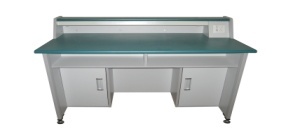 36生物观察演示桌张12000*700*800基材：选用三聚氰胺刨花板；台面采用25mm单面三聚氰胺板，表面贴优质成型防火板，经高温热压成型，鸭嘴封边；桌体：钢木结构（40*40*1.2方管），金属件经过严格具有长效防锈工艺喷塑处理；其余基材：选用16mm三聚氰胺刨花板；PVC 封边，厚2mm；桌侧设有交流250V过载电流≥5A的3+2多孔插座。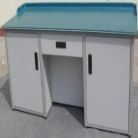 37实验凳张57340*240*430凳面基材选用优质25mm三聚氰胺双饰面刨花板，整体软封边；下脚为钢架结构，采用25 mm *25 mm *1.2 mm的方管；金属件经过严格具有长效防锈工艺喷塑处理。38准备桌张12200*1000*800台面：耐酸碱、耐腐蚀、阻燃、防滑、防潮、基材采用25mm挤出理化树脂板；桌体：钢木结构（40*40*1.2方管），金属件经过严格具有长效防锈工艺喷塑处理；其余基材：选用优质16mm三聚氰胺刨花板；PVC 封边，厚2mm；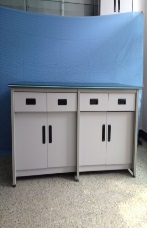 39药品柜个51200*500*2000基材：选用柜体采用16mm、隔板采用25mm三聚氰胺刨花板；PVC 封边，厚2mm；结构：上部采用透视玻璃对开门，下部采用板式对开门，带3个梯步。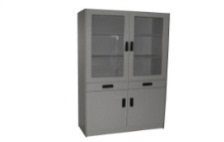 40仪器柜个101200*500*2000基材：选用柜体采用16mm、隔板采用25mm三聚氰胺刨花板；PVC 封边，厚2mm；结构：上部采用透视玻璃对开门，下部采用板式对开门。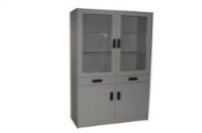 41美术陈列柜组16000*500*2400基材：选用三聚氰胺刨花板；柜体16mm、隔板25mm；五金件；封边：2mm厚PVC封边条；结构：上部采用开放式，下部采用板式对开门。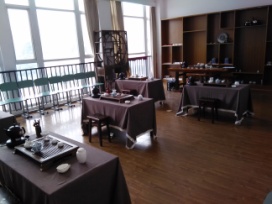 42教师书法桌张11600*800*780整体采用优质橡木，严格经过蒸煮、制药、杀菌，喷优质环保PU油漆，保证光亮平整、耐磨、耐高温。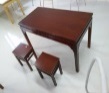 43学生书法桌张281400*600*750整体采用优质橡木，严格经过蒸煮、制药、杀菌，喷优质环保PU油漆，保证光亮平整、耐磨、耐高温。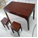 44书画凳张56380*280*430整体采用优质橡木，严格经过蒸煮、制药、杀菌，喷优质环保PU油漆，保证光亮平整、耐磨、耐高温。45美术器材柜个41200*500*2400基材：选用优质三聚氰胺刨花板；柜体16mm、隔板25mm；五金件；封边：2mm厚PVC封边条；结构：产品分为上下两部分，上部分为推拉(平开)玻璃透视门，下部为抽屉和门。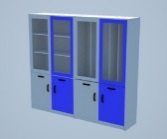 46音乐椅把56450*630*720产品为钢木结构；支撑架采用加强性椭圆管30x15x1.2mm焊接而成，金属件经过严格具有长效防锈工艺喷塑处理。椅座背为分体式，采用16mm三聚氰胺双饰面板。右前边设翻转式写字板，书写板采用16mm三聚氰胺双饰面板，软整体封边。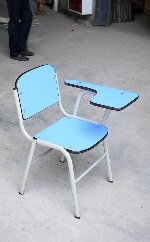 47合唱台套16000*2350*1000采用加强性矩管30x20x1.2mm焊接而成，钢件严格通过酸洗、磷化.静电喷塑处理.站台板采用E1级16mm三聚氰胺双面饰面板，其截面采用钢制矩管包边处理，站面能承受1000N静载荷实验，实验后无功能性形变、无破损。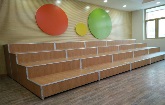 48音乐器材柜个81200*500*2400基材：选用优质三聚氰胺刨花板；柜体16mm、隔板25mm，板材防潮；五金件；封边：2mm厚PVC封边条；结构：产品分为上下两部分，上部分为推拉(平开)玻璃透视门，下部为抽屉和门。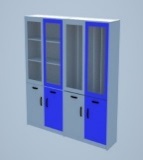 49体育器材架米41200*500*2000产品为钢木结构；外观简洁、大方、结实；立柱、拉方采用加强性矩管40x30x1.2mm焊接而成，金属件经过严格具有长效防锈工艺喷塑处理；隔板基材选用优质16mm三聚氰胺刨花板；板材防潮，承受1000N静载荷实验，实验后无功能性形变、无破损。50体育器材柜组41200*500*2400基材：选用优质三聚氰胺刨花板；柜体：采用16mm、隔板25mm；五金件；封边：2mm厚PVC封边条；结构：上部采用透视玻璃推拉门，下部采用板式对开门。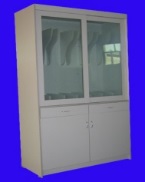 51球柜个11200*500*2400基材：选用优质三聚氰胺刨花板；柜体：采用16mm、隔板25mm,板材防潮；五金件；封边：2mm厚PVC封边条；结构：上部采用透视玻璃推拉门，下部采用板式对开门。52教室用书柜个14900*400*1600基材：选用环保型E1级25mm三聚氰胺板；门采用16mm,板材防潮、甲醛释放量符合国家标准，经防潮、防虫、防腐等化学处理。封边：全自动2.0mmPVC封边，应防止在温差大的情况下变形及开裂；其截面封边粘力强，密封性好。要求不翘不裂、耐潮耐热、质地结实、表面平整、耐承重、抗冲击、有一定的强度；五金配件。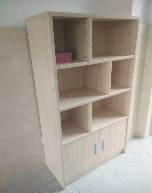 53阅览桌（6人）张102000*1000*760桌面采用E1级加厚50mm三聚氰胺板，板材防潮、甲醛释放量符合国家标准，经防潮、防虫、防腐等化学处理；封边：2.0mmPVC封边，应防止在温差大的情况下变形及开裂；其截面封边粘力强，密封性好，要求不翘不裂、耐潮耐热、质地结实、表面平整、耐承重、抗冲击、有一定的强度。桌体：主架采用50*50*1.2mm,其余采用50*25*1.2mm矩管焊接而成，金属件严格经过酸洗、磷化、喷涂工艺；五金配件。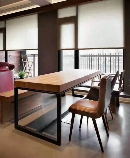 54阅览椅张60标准材质：面料采用新型科技布，面料经液态浸色及防潮、防污工艺处理，光泽度好，厚度适中，内衬高密度定型海绵，软硬适中，回弹性能好，不变形，根据人体工学原理设计，椅架采用优质橡木制作，严格经过蒸煮、制药、杀菌、喷优质环保PU油漆；保证光亮平整、耐磨、耐高温、可长期保持桌椅牢固，色泽美观，坐感舒适；经防潮、防虫、防腐等化学处理。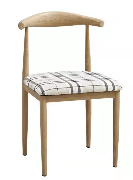 55借阅台（转角）套1（2400/2000）*600*760台面桌面采用E1级25mm三聚氰胺板，其余采用E1级16mm三聚氰胺板,板材防潮、甲醛释放量符合国家标准，经防潮、防虫、防腐等化学处理。                 
封边：2.0mmPVC封边，应防止在温差大的情况下变形及开裂；其截面封边粘力强，密封性好，要求不翘不裂、耐潮耐热、质地结实、表面平整、耐承重、抗冲击、有一定的强度。五金配件。                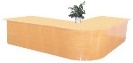 56双面书架1组251000*500*2000钢书架分前后两面，每面各为六层，每层高度可调，相邻调节孔间距 80mm,钢材厚度≥1mm，两侧采用中纤板造型，板材达 E1 级，防火板贴面。立柱钢材厚度≥1.2mm 与底座焊接而成，焊接牢固，表面处理为喷塑。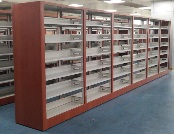 资格性审查项资格性审查项资格性审查项通过条件11在中华人民共和国境内依法登记注册，并有效存续具有独立法人资格的供应商营业执照复印件（正本或副本）或法人证书复印件（正本或副本）。【说明：①营业执照或法人证书载明有期限的，应在有效期限内；②在中华人民共和国境内注册，具有独立法人资格。】2书面声明材料具有良好的商业信誉的证明材料投标人具有良好的商业信誉的书面声明材料。【说明：①按招标文件3.2.2声明的要求提供书面声明材料；②供应商具有良好的商业信誉。】2书面声明材料参加政府采购活动前三年内，在经营活动中没有重大违法记录1.投标人参加政府采购活动前三年内，在经营活动中没有重大违法记录的书面声明材料。【说明：①按招标文件3.2.2声明的要求提供书面声明材料；②供应商参加政府采购活动前三年内，在经营活动中没有重大违法记录。】2. 资格审查小组根据“信用中国”和“中国政府采购网”网站的查询结果，在资格审查期间对投标人在参加政府采购活动前三年内，在经营活动中是否有重大违法记录进行审查。【说明：投标人参加政府采购活动前三年内，在经营活动中没有重大违法记录。】2书面声明材料未被列入失信被执行人、重大税收违法案件当事人名单、政府采购严重违法失信行为记录名单1.投标人未列入失信被执行人、重大税收违法案件当事人名单、政府采购严重违法失信行为记录名单的书面声明材料。【说明：①投标人未列入失信被执行人、重大税收违法案件当事人名单、政府采购严重违法失信行为记录名单；②按招标文件3.2.2声明的要求提供书面声明材料。】2. 资格审查小组根据“信用中国”和“中国政府采购网”网站的查询结果，在资格审查期间对投标人在参加政府采购活动前三年内，在经营活动中是否被列入失信被执行人、重大税收违法案件当事人名单、政府采购严重违法失信行为记录名单进行审查。【说明：投标人未列入失信被执行人、重大税收违法案件当事人名单、政府采购严重违法失信行为记录名单。】2书面声明材料未处于被行政部门禁止参与政府采购活动的期限内投标人未处于被行政部门禁止参与政府采购活动的期限内。【说明：①按招标文件3.2.2声明的要求提供书面声明材料；②供应商未处于被行政部门禁止参与政府采购活动的期限内。】2书面声明材料行贿犯罪记录在行贿犯罪信息查询期限内，投标人及其现任法定代表人、主要负责人没有行贿犯罪记录的书面声明材料。【说明：①按招标文件3.2.2声明的要求提供书面声明材料，投标文件中不需提供中国裁判文书网（https://wenshu.court.gov.cn）查询结果的证明材料；②在行贿犯罪信息查询期限内，供应商及其现任法定代表人、主要负责人没有行贿犯罪记录。】2书面声明材料单位负责人为同一人或者存在直接控股、管理关系的不同供应商，不得参加同一项目的投标与投标人单位负责人为同一人或者存在直接控股、管理关系的相关供应商的书面声明材料。【说明：①按招标文件3.2.2声明的要求提供书面声明材料；②参加投标的供应商中无与投标人的单位负责人为同一人或者存在直接控股、管理关系的供应商。】3其他不属于其他国家相关法律法规规定的禁止参加投标的供应商1、根据招标文件的要求不属于禁止参加投标或投标无效的供应商；2、资格审查小组未发现或者未知晓投标人存在属于国家相关法律法规规定的禁止参加投标或投标无效的供应商。【说明：无须提供证明材料，上传空白页即可，不对本项上传的材料作资格审查】3其他具有履行合同所必须的设备和专业技术能力采购人对投标人履行合同所必须的设备和专业技术能力无其他特殊要求，投标人具有有效的营业执照或法人证书即可，可不提供其他证明材料。【说明：无须提供证明材料，上传空白页即可，不对本项上传的材料作资格审查】3其他法律、行政法规规定的其他条件采购人对法律、行政法规规定的其他条件无其他特殊要求，投标人具有有效的营业执照或法人证书即可，可不提供其他证明材料。【说明：无须提供证明材料，上传空白页即可，不对本项上传的材料作资格审查】3其他联合体投标非联合体投标。【说明：无须提供证明材料，上传空白页即可，不对本项上传的材料作资格审查】3其他资质要求无【说明：无须提供证明材料，上传空白页即可，不对本项上传的材料作资格审查】3其他投标保证金无【说明：无须提供证明材料，上传空白页即可，不对本项上传的材料作资格审查】3其他投标文件解密情况除因断电、断网、系统故障或其他不可抗力等因素，导致系统无法使用外，投标文件已成功解密。【说明：无须提供证明材料，上传空白页即可，不对本项上传的材料作资格审查】3其他投标文件签章投标文件加盖有投标人（法定名称）电子签章。【说明：无须提供证明材料，上传空白页即可，不对本项上传的材料作资格审查】3其他投标文件资格性审查部分的语言语言符合招标文件的要求。【说明：无须提供证明材料，上传空白页即可，不对本项上传的材料作资格审查】44投标文件资格性审查部分组成符合资格预审文件“2.4.6投标文件的组成”规定要求。【说明：投标人按招标文件3.2.1关于投标人资格申明的函的要求提供关于投标人资格申明的函。】55缴纳社会保障资金的证明材料投标人缴纳2020或2021年任意时段的社保的银行电子回单或行政部门出具的社保缴纳证明材料复印件。66缴纳税收的证明材料投标人缴纳2020或2021年任意时段的税收的银行电子回单或者行政部门出具的纳税证明或完税证明的复印件。77具有健全的财务会计制度的证明材料2019或2020会计年度资产负债表复印件。【说明：投标人成立时间至投标截止时间止不足一年的，提供成立后任意时段的资产负债表复印件。】88本项目为专门面向中小企业采购项目，投标人提供的货物全部由符合政策要求的中小企业制造中小企业声明函或残疾人福利性单位声明函或投标产品制造商属于监狱企业的证明文件复印件【说明：（1）投标产品的制造商属于中小企业的投标人应提供中小企业声明函，投标产品的制造商属于残疾人福利性单位的投标人应提供残疾人福利性单位声明函，投标产品的制造商属于监狱企业的投标人应提供省级以上监狱管理局、戒毒管理局（含新疆生产建设兵团）出具的投标人属于监狱企业的证明文件复印件；（2）投标人投标产品全部由采购标的以及其所属行业的中型企业、小型企业、微型企业制造；（3）残疾人福利性单位、监狱企业视同为小型微型企业。】。序号符合性审查项通过条件1商务技术响应文件和报价要求响应文件组成符合招标文件“2.4.6投标文件的组成”规定要求。2商务技术响应文件和报价要求响应文件的计量单位、语言、报价货币、投标有效期计量单位、语言、报价货币、投标有效期均符合招标文件的要求。3投标文件签章投标文件加盖有投标人（法定名称）电子签章。4第4章打*号的技术、服务、商务和其他要求投标文件均实质性响应招标文件中加*号的技术、服务、商务和其他要求。5进口产品（如采购内容涉及货物采购的）招标文件中未载明“允许采购进口产品”的产品，投标产品为国产产品。6不属于禁止参加投标或投标无效的供应商（1）根据招标文件的要求不属于禁止参加投标或投标无效的供应商；（2）评标委员会未发现或者未知晓投标人存在属于国家相关法律法规规定的禁止参加投标或投标无效的供应商。7法定代表人身份证复印件或护照复印件身份证复印件或护照复印件【注：法定代表人身份证复印件（身份证两面均应复印，在有效期内）或护照复印件（法定代表人为外籍人士的，按此提供）。】。8除资格性审查要求的证明材料外，招标文件要求提供的其他证明材料承诺函【说明：①按3.3.10的要求提供承诺函；②承诺的内容满足招标文件的要求。】。9报价要求响应文件的投标报价开标一览表、报价明细表、投标文件【注：（1）报价唯一（说明：投标报价出现下列情况的，按以下原则处理，并以修正后的价格作为投标人的投标报价：①投标文件中的大写金额和小写金额不一致的，以大写金额为准，但大写金额出现文字错误，导致金额无法判断的除外；②单价金额小数点或者百分比有明显错位的，以总价为准，并修改单价；③总价金额与按单价汇总金额不一致的，以单价金额计算结果为准；同时出现两种以上不一致的，按照前款规定的顺序修正。修正后的报价经投标人以书面形式通过政府采购云平台进行确认，并加盖投标人（法定名称）电子签章，投标人逾时确认的，其投标无效。（2）未超过招标文件规定的最高限价；（3）投标报价应包含本次招标要求的所有货物及服务的费用；（4）在评标过程中，评标委员会认为投标人投标报价明显低于其他通过符合性审查投标人的投标报价，有可能影响产品质量或者不能诚信履约的，评标委员会应当要求其在合理的时间内提供书面说明，必要时提交相关证明材料。（说明：①书面说明、相关证明材料（如涉及）加盖投标人（法定名称）章（电子签章），在评标委员会要求的时间内通过政府采购云平台进行递交；②投标人提供了书面说明、相关证明材料（如涉及），且能证明其投标报价合理性）。（5）如因断电、断网、系统故障或其他不可抗力等因素，导致系统无法使用的，由投标人按评标委员会的要求进行澄清或者说明。】序号评分因素分值评分标准说明1投标报价30满足招标文件要求且投标价格最低的投标报价为评标基准价，其价格分为满分。其他投标人的价格分统一按照下列公式计算：投标报价得分=(评标基准价／投标报价)* 30分。共同评分因素2技术服务要求28投标人针对招标文件第4章中的产品技术参数条款的响应得分规则如下：1、产品技术参数条款数量56条；2、条数认定方法为：技术参数明细表格中具有一个数字序号（1、2、3…）认定为一条；无数字序号（1、2、3…），则框内技术参数要求整体认定为一条；3、投标产品技术参数全部满足招标文件技术、技术参数及标准、服务要求得28分，投标产品的技术参数低于招标文件中技术参数及标准要求的，每有一项负偏离扣0.5分。技术类评分因素3投标产品综合情况121、根据投标人提供2020年以来法定第三方检测机构出具具有CMA或CNAS标志的检验合格报告进行评审（其中椅类、桌类、柜类检验产品须包括本次采购的货物，否则不予认定。提供检验报告或证书复印件并加盖投标人公章。）：1）提供实木检验合格报告得1分；2）提供三聚氰胺板检验合格报告得1分；3）提供椅类检验合格报告得1分；4）提供桌类检验合格报告得1分；5）提供柜类检验合格报告得1分；2、投标产品获得专利证书每有一份得0.5分，最多得1分。（提供证书复印件并加盖投标人公章。）3、提供2019年1月1日以来至投标截止日期前，用户单位委托法定第三方检测机构对抽样产品空气质量检测合格的检测报告（法定第三方检测机构出具），抽样产品空气质量检测报告出具时间在抽样检测产品所属采购项目验收报告时间之前。提供一份得1.5 分，最多得6分。（说明：为证明材料真实性，需提供以下材料并加盖投标人公章，否则不予认定。1）需提供用户单位证明材料：①抽样检测的产品为投标人提供；②检测委托人为用户单位；③证明材料加盖用户单位公章，并提供用户单位查询电话。2）提供抽样检测的采购项目采购合同复印件；3）提供抽样检测的采购项目验收合格报告复印件；4）提供抽样检测报告复印件，检测依据为《室内空气质量标准》GB/T18883-2002。共同评分因素4履约能力121、投标人具有有效期内的质量管理体系认证证书得2分、环境管理体系认证证书得2分、职业健康安全管理体系认证证书得2分，每类证书不重复得分，本项最多得6分。（说明：提供证书复印件，证书在有效期内，证书认证范围须包括办公家具生产及销售服务内容，否则不予认定。）。2、根据投标人在 2019年1月1日至投标截止日期前的类似项目业绩进行评审：提供一个类似项目业绩得2分，最高得6分。说明：类似项目业绩：①合同清单中须具有办公家具设备；②提供采购合同复印件并加盖投标人公章。共同评分因素5综合实力3.51、投标人为本项目配置检验员、电工、木工专业技术人员，每类人员得0.5分，最多得1.5分。提供有效的资格证书和用工合同复印件，不提供不得分。2、投标人或制造商获得1个CQC认证证书得0.5分，最多得1分。（说明：认证范围需包括本次采购的任一货物，否则不予认定。①提供证书复印件；②证书在有效期内。）3、投标人或制造商获得人类工效学产品认证证书得1分。（说明：证书认证范围必须包括本次采购的任一货物，否则不予认定。①提供证书复印件；②证书在有效期内）。共同评分因素6实施方案5投标人提供完善的项目实施方案（内容包括①项目施工质量；②布局设计；③验收方案；④实施流程；⑤项目培训等）进行评审：方案完善、具有针对性且不存在不适用项目实际情况的情形，不存在凭空编造、逻辑漏洞以及不可能实现的夸大情形等情况的得5分，每有一项不满足或未提供扣1分，扣完为止。没有提供实施方案的不得分。共同评分因素7售后服务保障91、投标人获得五星级售后服务证书得2分；四星级得1分，三星级及以下得0.5分，投标人不满足该评分项要求不得分。（说明：提供证书复印件并加盖投标人公章。）2、根据投标人售后服务方案在①响应机制及时间及响应保障；②备机/备件供应及现场巡检；③本地化服务方面进行评审：方案完善、具有针对性且不存在不适用项目实际情况的情形，不存在凭空编造、逻辑漏洞以及不可能实现的夸大情形等情况的得6分，每有一项不满足或未提供扣2分，扣完为止。没有提供实施方案的不得分。说明：提供售后服务方案原件并加盖投标人公章。3、投标人为本项目配置售后服务高级管理师人员，每配置1人得0.5分，最多得1分。提供有效的资格证书和用工合同复印件，不提供不得分。共同评分因素7节能、环境标志、无线局域网产品0.5投标人所投产品中每有一项属于节能产品政府采购品目清单中优先采购范围的得0.5分；每有一项属于环境标志产品政府采购品目清单中优先采购范围的得0.5分；每有一项为无线局域网产品政府采购清单中的产品的得0.5分。本项最多得0.5分。（说明：评分标准序号5中要求投标人或制造商提供的中国环境标志产品和中国环保产品认证证书在此项中不再计分）
注：
1、可重复计分；
2、本项目采购的产品中属于节能产品或环境标志产品政府采购品目清单中强制采购范围的，不属于本项评分范围。
3、投标人所投产品属于节能产品或环境标志产品政府采购品目清单中优先采购范围的，应当在投标文件中提供国家确定的认证机构出具的、处于有效期之内的节能产品或环境标志产品认证证书复印件，否则不予给分。
4、投标人所投产品属于优先采购范围内的无线局域网产品的，需提供《中国政府采购网》公布的无线局域网产品政府采购清单封面及对应页。
注：节能产品、环境标志产品优先采购范围以品目清单为准。财政部、发展改革委、生态环境部等部门根据产品节能环保性能、技术水平和市场成熟程度等因素，确定实施政府优先采购和强制采购的产品类别及所依据的相关标准规范，以品目清单的形式发布并适时调整。无线局域网产品优先采购范围以中国政府采购网公布的《无线局域网认证产品政府采购清单》为准。政策合同类评分因素货物品名规格型号单位数量单价（万元）总价（万元）随机配件交货期序号银行名称联系人联系电话联系地址1建设银行成都第一支行牟筱帆13880421912成都市东城根中街138号2工商银行成都沙河支行汤经理
李经理15982325647
13408613758成都市一环路东二段108号3农业银行成都成华支行肖茹月028-83312097
13350786677成都市金牛区星辉东路4号4成都银行成华支行张城

聂晓028-84550295
18140141860
028-84379033
13982128755成都市成华区玉双路2号5成都农商行成华支行胡萃
任帅帅18581857147
18280336928成都市成华区双林路102号6成都农商行青龙支行向老师028-83527918成都市成华区昭觉横路20号7中信银行成都成华支行吴湘英

蔡伦028-62127016
18782004323
18628079047成都市成华区双成三路16号9栋8中国银行成都成华支行祝桥028-84370518成都市成华区新鸿路398号附2号9四川天府银行股份有限公司成都万年场支行王稚媚王欣1858367717718980075467成都市成华区双福二路39号附10号